Зарегистрировано в Минюсте России 30 марта 2021 г. N 62918МИНИСТЕРСТВО ЭКОНОМИЧЕСКОГО РАЗВИТИЯ РОССИЙСКОЙ ФЕДЕРАЦИИПРИКАЗот 18 февраля 2021 г. N 77ОБ УТВЕРЖДЕНИИ ТРЕБОВАНИЙК РЕАЛИЗАЦИИ МЕРОПРИЯТИЯ ПО СОЗДАНИЮ И (ИЛИ) РАЗВИТИЮЦЕНТРОВ ПОДДЕРЖКИ ЭКСПОРТА, ОСУЩЕСТВЛЯЕМОГО СУБЪЕКТАМИРОССИЙСКОЙ ФЕДЕРАЦИИ, БЮДЖЕТАМ КОТОРЫХ ПРЕДОСТАВЛЯЮТСЯСУБСИДИИ НА ГОСУДАРСТВЕННУЮ ПОДДЕРЖКУ МАЛОГО И СРЕДНЕГОПРЕДПРИНИМАТЕЛЬСТВА, А ТАКЖЕ ФИЗИЧЕСКИХ ЛИЦ, ПРИМЕНЯЮЩИХСПЕЦИАЛЬНЫЙ НАЛОГОВЫЙ РЕЖИМ "НАЛОГ НА ПРОФЕССИОНАЛЬНЫЙДОХОД", В СУБЪЕКТАХ РОССИЙСКОЙ ФЕДЕРАЦИИ В ЦЕЛЯХ ДОСТИЖЕНИЯЦЕЛЕЙ, ПОКАЗАТЕЛЕЙ И РЕЗУЛЬТАТОВ РЕГИОНАЛЬНЫХ ПРОЕКТОВ,ОБЕСПЕЧИВАЮЩИХ ДОСТИЖЕНИЕ ЦЕЛЕЙ, ПОКАЗАТЕЛЕЙ И РЕЗУЛЬТАТОВФЕДЕРАЛЬНОГО ПРОЕКТА "АКСЕЛЕРАЦИЯ СУБЪЕКТОВ МАЛОГОИ СРЕДНЕГО ПРЕДПРИНИМАТЕЛЬСТВА", ВХОДЯЩЕГО В СОСТАВНАЦИОНАЛЬНОГО ПРОЕКТА "МАЛОЕ И СРЕДНЕЕ ПРЕДПРИНИМАТЕЛЬСТВОИ ПОДДЕРЖКА ИНДИВИДУАЛЬНОЙ ПРЕДПРИНИМАТЕЛЬСКОЙ ИНИЦИАТИВЫ",И ТРЕБОВАНИЙ К ЦЕНТРАМ ПОДДЕРЖКИ ЭКСПОРТАВ соответствии с частью 3 статьи 15 и пунктом 1 части 1 статьи 25.3 Федерального закона от 24 июля 2007 г. N 209-ФЗ "О развитии малого и среднего предпринимательства в Российской Федерации" (Собрание законодательства Российской Федерации, 2007, N 31, ст. 4006; 2020, N 44, ст. 6891), пунктом 57 Правил предоставления и распределения субсидий бюджетам субъектов Российской Федерации на государственную поддержку малого и среднего предпринимательства, а также физических лиц, применяющих специальный налоговый режим "Налог на профессиональный доход", в субъектах Российской Федерации, Правилами предоставления и распределения субсидий из федерального бюджета бюджетам субъектов Российской Федерации на государственную поддержку малого и среднего предпринимательства, а также физических лиц, применяющих специальный налоговый режим "Налог на профессиональный доход", в субъектах Российской Федерации, приведенными в приложениях N 10 и N 35 к государственной программе Российской Федерации "Экономическое развитие и инновационная экономика", утвержденной постановлением Правительства Российской Федерации от 15 апреля 2014 г. N 316 (Собрание законодательства Российской Федерации, 2014, N 18, ст. 2162; 2020, N 52, ст. 8806), пунктом 1 Положения о Министерстве экономического развития Российской Федерации, утвержденного постановлением Правительства Российской Федерации от 5 июня 2008 г. N 437 (Собрание законодательства Российской Федерации, 2008, N 24, ст. 2867; 2021, N 1, ст. 145), приказываю:1. Утвердить требования к реализации мероприятия по созданию и (или) развитию центров поддержки экспорта, осуществляемого субъектами Российской Федерации, бюджетам которых предоставляются субсидии на государственную поддержку малого и среднего предпринимательства, а также физических лиц, применяющих специальный налоговый режим "Налог на профессиональный доход", в субъектах Российской Федерации в целях достижения целей, показателей и результатов региональных проектов, обеспечивающих достижение целей, показателей и результатов федерального проекта "Акселерация субъектов малого и среднего предпринимательства", входящего в состав национального проекта "Малое и среднее предпринимательство и поддержка индивидуальной предпринимательской инициативы", и требования к центрам поддержки экспорта согласно приложению к настоящему приказу.2. Признать утратившим силу приказ Минэкономразвития России от 25 сентября 2019 г. N 594 "Об утверждении требований к реализации мероприятия по созданию и (или) развитию центров поддержки экспорта, осуществляемого субъектами Российской Федерации, бюджетам которых предоставляются субсидии на государственную поддержку малого и среднего предпринимательства в субъектах Российской Федерации в целях достижения целей, показателей и результатов региональных проектов, обеспечивающих достижение целей, показателей и результатов федерального проекта "Акселерация субъектов малого и среднего предпринимательства", входящего в состав национального проекта "Малое и среднее предпринимательство и поддержка индивидуальной предпринимательской инициативы", и требований к центрам поддержки экспорта и о внесении изменений в некоторые приказы Минэкономразвития России в части требований к реализации мероприятий, осуществляемых субъектами Российской Федерации, бюджетам которых предоставляются субсидии на государственную поддержку малого и среднего предпринимательства" (зарегистрирован Минюстом России 5 ноября 2019 г., регистрационный N 56405).МинистрМ.Г.РЕШЕТНИКОВПриложениек приказу Минэкономразвития Россииот 18.02.2021 г. N 77ТРЕБОВАНИЯК РЕАЛИЗАЦИИ МЕРОПРИЯТИЯ ПО СОЗДАНИЮ И (ИЛИ) РАЗВИТИЮЦЕНТРОВ ПОДДЕРЖКИ ЭКСПОРТА, ОСУЩЕСТВЛЯЕМОГО СУБЪЕКТАМИРОССИЙСКОЙ ФЕДЕРАЦИИ, БЮДЖЕТАМ КОТОРЫХ ПРЕДОСТАВЛЯЮТСЯСУБСИДИИ НА ГОСУДАРСТВЕННУЮ ПОДДЕРЖКУ МАЛОГО И СРЕДНЕГОПРЕДПРИНИМАТЕЛЬСТВА, А ТАКЖЕ ФИЗИЧЕСКИХ ЛИЦ, ПРИМЕНЯЮЩИХСПЕЦИАЛЬНЫЙ НАЛОГОВЫЙ РЕЖИМ "НАЛОГ НА ПРОФЕССИОНАЛЬНЫЙДОХОД", В СУБЪЕКТАХ РОССИЙСКОЙ ФЕДЕРАЦИИ В ЦЕЛЯХ ДОСТИЖЕНИЯЦЕЛЕЙ, ПОКАЗАТЕЛЕЙ И РЕЗУЛЬТАТОВ РЕГИОНАЛЬНЫХ ПРОЕКТОВ,ОБЕСПЕЧИВАЮЩИХ ДОСТИЖЕНИЕ ЦЕЛЕЙ, ПОКАЗАТЕЛЕЙ И РЕЗУЛЬТАТОВФЕДЕРАЛЬНОГО ПРОЕКТА "АКСЕЛЕРАЦИЯ СУБЪЕКТОВ МАЛОГОИ СРЕДНЕГО ПРЕДПРИНИМАТЕЛЬСТВА", ВХОДЯЩЕГО В СОСТАВНАЦИОНАЛЬНОГО ПРОЕКТА "МАЛОЕ И СРЕДНЕЕ ПРЕДПРИНИМАТЕЛЬСТВОИ ПОДДЕРЖКА ИНДИВИДУАЛЬНОЙ ПРЕДПРИНИМАТЕЛЬСКОЙ ИНИЦИАТИВЫ",И ТРЕБОВАНИЯ К ЦЕНТРАМ ПОДДЕРЖКИ ЭКСПОРТАI. Общие положения1. Требования к реализации мероприятия по созданию и (или) развитию центров поддержки экспорта, осуществляемого субъектами Российской Федерации, бюджетам которых предоставляются субсидии на государственную поддержку малого и среднего предпринимательства, а также физических лиц, применяющих специальный налоговый режим "Налог на профессиональный доход", в субъектах Российской Федерации в целях достижения целей, показателей и результатов региональных проектов, обеспечивающих достижение целей, показателей и результатов федерального проекта "Акселерация субъектов малого и среднего предпринимательства", входящего в состав национального проекта "Малое и среднее предпринимательство и поддержка индивидуальной предпринимательской инициативы", и требования к центрам поддержки экспорта (далее соответственно - настоящие Требования, субсидия, федеральный проект, национальный проект) подготовлены в целях реализации подпрограммы 2 "Развитие малого и среднего предпринимательства" государственной программы Российской Федерации "Экономическое развитие и инновационная экономика", утвержденной постановлением Правительства Российской Федерации от 15 апреля 2014 г. N 316 (Собрание законодательства Российской Федерации, 2014, N 18, ст. 2162; 2020, N 52, ст. 8806) (далее - государственная программа "Экономическое развитие и инновационная экономика").II. Требования к реализации мероприятия по созданиюи (или) развитию центров поддержки экспорта2. Предоставление субсидии бюджету субъекта Российской Федерации на реализацию мероприятия по созданию и (или) развитию центров поддержки экспорта (далее - мероприятие) осуществляется в целях создания и (или) развития центров поддержки экспорта как юридических лиц или структурных подразделений юридических лиц, функционирующих в форме фонда или автономной некоммерческой организации, которые относятся к инфраструктуре поддержки субъектов малого и среднего предпринимательства или оказывают поддержку организациям, осуществляющим внешнеэкономическую деятельность, одним из учредителей которых является субъект Российской Федерации и в состав учредителей или состав членов высшего органа управления юридического лица входят органы исполнительной власти субъекта Российской Федерации, к компетенции которых относится координация мер поддержки субъектов малого и среднего предпринимательства и координация мер поддержки экспорта и развитие несырьевого экспорта в субъекте Российской Федерации для оказания информационно-аналитической, консультационной и организационной поддержки внешнеэкономической деятельности субъектов малого и среднего предпринимательства, содействие привлечению инвестиций и выходу экспортно ориентированных субъектов малого и среднего предпринимательства на международные рынки (далее - ЦПЭ).3. Требованиями к реализации мероприятия являются:а) наличие на территории субъекта Российской Федерации ЦПЭ, созданного и функционирующего в соответствии с настоящими Требованиями, или наличие обязательства субъекта Российской Федерации по его созданию в году предоставления субсидии;б) наличие концепции создания (развития) ЦПЭ на текущий год и плановый период с указанием перечня предоставляемых услуг, соответствующей задачам и целям социально-экономической стратегии субъекта Российской Федерации, объемом не более 5 (пяти) страниц формата A4, 12 размером шрифта, полуторным интервалом;в) наличие направлений расходования субсидии из федерального бюджета и бюджета субъекта Российской Федерации на финансирование ЦПЭ на год, в котором предоставляется субсидия (рекомендуемый образец приведен в приложении N 1 к настоящим Требованиям) (далее - смета).Объем средств бюджета субъекта Российской Федерации и внебюджетных источников, направленных в рамках сметы на формирование премиального фонда, в случае исполнения ключевого показателя эффективности деятельности ЦПЭ "количество субъектов малого и среднего предпринимательства, заключивших экспортные контракты при содействии ЦПЭ" по итогам защиты результатов деятельности ЦПЭ в первом, втором, третьем и четвертом кварталах нарастающим итогом направляется на формирование фонда оплаты труда и начислений на оплату труда в размере, соответствующем объему квартальной премии.При неисполнении ключевых показателей эффективности деятельности ЦПЭ "количество субъектов малого и среднего предпринимательства, заключивших экспортные контракты при содействии ЦПЭ" и "объем поддержанного экспорта субъектов малого и среднего предпринимательства" по итогам защиты результатов деятельности ЦПЭ в первом, втором, третьем и четвертом кварталах нарастающим итогом объем средств бюджета субъекта Российской Федерации и внебюджетных источников, направленных в рамках сметы на формирование премиального фонда, направляется на финансирование основных мероприятий и приоритетных проектов, предусмотренных сметой, в размере, пропорциональном объему неисполнения ключевых показателей эффективности деятельности по итогам защиты результатов деятельности ЦПЭ в первом, втором, третьем и четвертом кварталах нарастающим итогом;г) наличие ключевых показателей эффективности деятельности ЦПЭ на текущий год, в котором предоставляется субсидия (рекомендуемый образец приведен в приложении N 2 к настоящим Требованиям);д) наличие информации о получателях услуг ЦПЭ в предыдущем году (для ЦПЭ, созданных и (или) осуществлявших свою деятельности до 1 января года предоставления субсидии) (рекомендуемый образец приведен в приложении N 3 к настоящим Требованиям);е) наличие плана командировок сотрудников ЦПЭ на текущий год (рекомендуемый образец приведен в приложении N 4 к настоящим Требованиям);ж) наличие обязательства субъекта Российской Федерации о недопущении дублирования функций ЦПЭ другими объектами инфраструктуры поддержки, созданными на территории субъекта Российской Федерации, подписанного высшим должностным лицом субъекта Российской Федерации (руководителем высшего исполнительного органа государственной власти субъекта Российской Федерации);з) наличие обязательства субъекта Российской Федерации об обеспечении функционирования ЦПЭ в течение не менее 10 лет с момента его создания за счет средств субсидии, подписанного высшим должностным лицом субъекта Российской Федерации (руководителем высшего исполнительного органа государственной власти субъекта Российской Федерации);и) наличие соглашения о взаимодействии субъекта Российской Федерации с акционерным обществом "Российский экспортный центр", заключенного в соответствии с пунктом 55 Правил предоставления и распределения субсидий из федерального бюджета бюджетам субъектов Российской Федерации на государственную поддержку малого и среднего предпринимательства, а также физических лиц, применяющих специальный налоговый режим "Налог на профессиональный доход", в субъектах Российской Федерации, приведенных в приложении N 35 к государственной программе Российской Федерации "Экономическое развитие и инновационная экономика" (далее соответственно - соглашение о взаимодействии с РЭЦ, РЭЦ, Правила).4. В целях реализации мероприятия ЦПЭ должен осуществлять деятельность, направленную на:а) увеличение объемов несырьевого экспорта субъекта Российской Федерации, в первую очередь, за счет неэнергетических товаров средних и верхних переделов (приложение N 5 к настоящим Требованиям);б) увеличение объемов экспорта услуг субъекта Российской Федерации;в) вовлечение новых субъектов малого и среднего предпринимательства в экспортную деятельность;г) увеличение доли малого и среднего предпринимательства - экспортеров в общем объеме несырьевого экспорта субъекта Российской Федерации;д) отраслевую диверсификацию экспорта субъекта Российской Федерации;е) расширение географии поставок субъектов малого и среднего предпринимательства, осуществляющих деятельность на территории субъекта Российской Федерации.III. Требования к ЦПЭ5. ЦПЭ должен соответствовать следующим требованиям.5.1. ЦПЭ должен осуществлять взаимодействие с федеральными органами исполнительной власти, органами государственной власти субъекта Российской Федерации, органами местного самоуправления, единым органом управления организациями, образующими инфраструктуру поддержки субъектов малого и среднего предпринимательства, созданным в порядке, установленном приказом Минэкономразвития России от 14 марта 2019 г. N 125 "Об утверждении Требований к реализации мероприятий, осуществляемых субъектами Российской Федерации, бюджетам которых предоставляются субсидии на государственную поддержку малого и среднего предпринимательства в субъектах Российской Федерации в целях достижения целей, показателей и результатов региональных проектов, обеспечивающих достижение целей, показателей и результатов федеральных проектов, входящих в состав национального проекта "Малое и среднее предпринимательство и поддержка индивидуальной предпринимательской инициативы", и требований к организациям, образующим инфраструктуру поддержки субъектов малого и среднего предпринимательства" (зарегистрирован Минюстом России 7 июня 2019 г., регистрационный N 54891), с изменениями, внесенными приказами Минэкономразвития России от 25 сентября 2019 г. N 594 (зарегистрирован в Минюсте России 5 ноября 2019 г., регистрационный N 56405), от 21 января 2020 г. N 23 (зарегистрирован в Минюсте России 26 февраля 2020 г., регистрационный N 57622), от 1 июня 2020 г. N 323 (зарегистрирован в Минюсте России 6 июля 2020 г., регистрационный N 58846), от 7 сентября 2020 г. N 573 (зарегистрирован в Минюсте России 5 октября 2020 г., регистрационный N 60244) (далее соответственно - единый орган управления организациями, образующими инфраструктуру поддержки субъектов малого и среднего предпринимательства; приказ Минэкономразвития России N 125), РЭЦ, а также другими институтами развития, торговыми представительствами Российской Федерации в иностранных государствах, общественными организациями и объединениями предпринимателей, иными организациями.5.2. ЦПЭ должен предоставлять информацию по запросу единого органа управления организациями, образующими инфраструктуру поддержки субъектов малого и среднего предпринимательства.5.3. ЦПЭ должен обеспечивать оформление ЦПЭ в едином фирменном стиле (внешнее и внутреннее оборудование и (или) переоборудование ЦПЭ с использованием единого дизайна, единых цветов, навигационных и рекламно-коммуникационных материалов) во всех вновь открываемых или действующих ЦПЭ в соответствии с руководством по использованию базовых констант фирменного стиля "Мой бизнес" при совместном использовании с логотипом РЭЦ, включая в том числе техническое оснащение офисного пространства, сувенирную продукцию, канцтовары (ручки, карандаши, блокноты и другое), а также флеш-накопители с символикой ЦПЭ.5.4. ЦПЭ или юридическое лицо, структурным подразделением которого является ЦПЭ, должен обеспечивать штатную численность сотрудников ЦПЭ и минимальные функциональные требования к каждой штатной единице в соответствии с группой, к которой отнесен субъект Российской Федерации в соответствии с пунктом 26 Правил:- 5-я группа - субъекты Российской Федерации с высоким уровнем экспортного развития. Минимальная штатная численность - 8 (восемь) единиц, включая руководителя ЦПЭ, кандидатура которого согласована РЭЦ, 2 (двух) заместителей руководителя ЦПЭ, 5 (пяти) специалистов или аналитиков;- 4-я группа - субъекты Российской Федерации с достаточным уровнем экспортного развития. Минимальная штатная численность - 6 (шесть) единиц, включая руководителя ЦПЭ, кандидатура которого согласована РЭЦ, 1 (одного) заместителя руководителя ЦПЭ, 4 (четырех) специалистов или аналитиков;- 3-я группа - субъекты Российской Федерации с умеренным уровнем экспортного развития. Минимальная штатная численность - 5 (пять) единиц, включая руководителя ЦПЭ, кандидатура которого согласована РЭЦ, 1 (одного) заместителя руководителя ЦПЭ, 3 (трех) специалистов или аналитиков;- 2-я группа - субъекты Российской Федерации с экспортным потенциалом. Минимальная штатная численность - 4 (четыре) единицы, включая руководителя ЦПЭ, кандидатура которого согласована РЭЦ, 1 (одного) заместителя руководителя ЦПЭ, 2 (двух) специалистов или аналитиков;- 1-я группа - субъекты Российской Федерации с формирующимся экспортным потенциалом. Минимальная штатная численность - 3 (три) единицы, включая руководителя ЦПЭ, кандидатура которого согласована РЭЦ, и 2 (двух) специалистов или аналитиков.5.5. ЦПЭ должен располагаться в административном центре субъекта Российской Федерации. При необходимости ЦПЭ открывает филиалы и представительства в других муниципальных образованиях субъекта Российской Федерации.5.6. ЦПЭ должен обеспечивать размещение рабочих мест для обеспечения работы сотрудников ЦПЭ согласно штатной численности, утвержденной настоящими Требованиями, и организацию оказания услуг ЦПЭ в помещении центра "Мой бизнес", созданного и функционирующего в соответствии с требованиями, установленными приказом Минэкономразвития России N 125.5.7. ЦПЭ должен обеспечивать размещение и ежемесячное обновление (актуализацию) на официальном сайте ЦПЭ или в специальном разделе сайта юридического лица, структурным подразделением которого является ЦПЭ, или сайта центра "Мой бизнес" в информационно-телекоммуникационной сети "Интернет" следующей информации:- общие сведения о деятельности ЦПЭ, включая дату создания, основные функции ЦПЭ, изложенные доступным для пользователя языком, контактные данные ЦПЭ, фотографии руководителя и сотрудников ЦПЭ (цветные, в деловом стиле);- план мероприятий на текущий год (архивы планов мероприятий за предыдущие годы), включая анонсы ближайших мероприятий, возможность электронной регистрации на публичные и информационно-консультационные мероприятия, организуемые ЦПЭ в соответствии с настоящими Требованиями;- истории успеха компаний-экспортеров, получивших поддержку ЦПЭ, включая краткое описание экспортируемого товара (работы, услуги), географию экспорта, полученные в ЦПЭ меры поддержки;- информация о событиях в сфере международного торгово-экономического сотрудничества в субъекте Российской Федерации, в том числе информация о проводимых на территории субъекта Российской Федерации выставочно-ярмарочных, конгрессных и иных международных мероприятиях, направленных на развитие международного сотрудничества;- сведения об органе исполнительной власти субъекта Российской Федерации, ответственном за внешнеэкономическую деятельность, внешнеэкономические связи, поддержку экспорта, международное сотрудничество, координацию мер поддержки экспорта в субъекте Российской Федерации и развитие несырьевого экспорта и деятельности такого органа, а также иных организациях по поддержке экспорта и привлечению инвестиций, действующих на территории субъекта Российской Федерации;- нормативные правовые акты Российской Федерации и субъекта Российской Федерации, регулирующие внешнеэкономическую деятельность;- формы, виды и условия предоставления государственной поддержки действующим экспортерам и субъектам малого и среднего предпринимательства, планирующим осуществлять экспортную деятельность;- стоимость всех платных услуг, предоставляемых ЦПЭ за счет собственных компетенций;- экспортная статистика по субъекту Российской Федерации;- документация регионального конкурса "Экспортер года" в субъекте Российской Федерации;- интернет-ссылки на иные информационные ресурсы, предназначенные для поддержки и информирования действующих экспортеров и хозяйствующих субъектов, планирующих начать экспортную деятельность, включая ссылки на специализированный информационный ресурс Портал внешнеэкономической информации Минэкономразвития России (www.ved.gov.ru), РЭЦ (www.exportcenter.ru), АНО ДПО "Школа экспорта Акционерного общества "Российский экспортный центр" (далее - Школа экспорта РЭЦ) (www.exportedu.ru), аналитический портал "Экспорт регионов" РЭЦ (www.regionstat.exportcenter.ru).5.8. ЦПЭ должен обеспечивать предоставление своих услуг, в том числе на базе многофункциональных центров для бизнеса, отнесенных к таковым в соответствии с пунктом 4 Правил (далее - многофункциональный центр для бизнеса).5.9. ЦПЭ должен обеспечивать формирование в электронном виде перечня услуг, предоставляемых ЦПЭ, в том числе на базе многофункциональных центров для бизнеса, а также его ведение и актуализацию в информационной системе "Одно окно", созданной РЭЦ в сфере внешнеторговой деятельности (далее - ИС "Одно окно"), на постоянной основе.До запуска ИС "Одно окно" в эксплуатацию ЦПЭ обеспечивает ведение перечня услуг в специализированной автоматизированной информационной системы для ЦПЭ.5.10. ЦПЭ должен обеспечивать заполнение и актуализацию в ИС "Одно окно" следующей информации:- услуги и меры поддержки, включенные в региональный реестр услуг организаций, образующих инфраструктуру поддержки субъектов малого и среднего предпринимательства, в соответствии с приложением N 1 к Требованиям к реализации мероприятий, осуществляемых субъектами Российской Федерации, бюджетам которых предоставляются субсидии на государственную поддержку малого и среднего предпринимательства в субъектах Российской Федерации в целях достижения целей, показателей и результатов региональных проектов, обеспечивающих достижение целей, показателей и результатов федеральных проектов, входящих в состав национального проекта "Малое и среднее предпринимательство и поддержка индивидуальной предпринимательской инициативы", и требованиям к организациям, образующим инфраструктуру поддержки субъектов малого и среднего предпринимательства, утвержденным приказом Минэкономразвития России N 125;- общие сведения о ЦПЭ, которые содержат:информацию об организационно-правовой форме ЦПЭ как самостоятельного юридического лица или юридического лица, структурным подразделением которого является ЦПЭ;информацию о составе учредителей или составе членов высшего органа управления ЦПЭ или юридического лица, структурным подразделением которого является ЦПЭ;- смета, фактическое исполнение сметы и ее актуализация на ежеквартальной основе не позднее 1-го числа месяца, следующего за отчетным кварталом;- ключевые показатели эффективности деятельности ЦПЭ на текущий год, в котором предоставляется субсидия, их фактические значения на ежеквартальной основе - не позднее 1-го числа месяца, следующего за отчетным кварталом;- информация о получателях поддержки ЦПЭ - на ежедневной основе;- план командировок сотрудников ЦПЭ на год и его актуализация;- иная информация, предусмотренная системой ИС "Одно окно".До запуска ИС "Одно окно" в эксплуатацию ЦПЭ обеспечивает заполнение и актуализацию информации, предусмотренной настоящим пунктом, в специализированной автоматизированной информационной системы для ЦПЭ.6. ЦПЭ должен обеспечивать:а) участие в определении приоритетных направлений поддержки экспортной деятельности субъектов малого и среднего предпринимательства на уровне субъекта Российской Федерации, в том числе в разработке и реализации мероприятий региональной программы поддержки экспорта;б) популяризацию экспортной деятельности среди субъектов малого и среднего предпринимательства, в том числе в информационно-телекоммуникационной сети "Интернет", включая создание и ведение персональных страниц ЦПЭ в социальных сетях или раздела ЦПЭ персональной страницы в социальных сетях центра "Мой бизнес", создание в информационно-телекоммуникационной сети "Интернет" групп для взаимодействия субъектов малого и среднего предпринимательства по вопросам осуществления экспортной деятельности, а также путем организации форумов, конференций, круглых столов и других конгрессных мероприятий по вопросам экспортной деятельности, оказания информационного содействия деятельности очных площадок, созданных в субъектах Российской Федерации для взаимодействия субъектов малого и среднего предпринимательства, в целях обмена опытом по вопросам ведения экспортной деятельности;в) участие в мероприятиях по внедрению на территории субъекта Российской Федерации Стандарта по обеспечению благоприятных условий для развития экспортной деятельности в субъектах Российской Федерации (Региональный экспортный стандарт 2.0), разработанного в рамках национального проекта "Международная кооперация и экспорт";г) информирование и консультирование субъектов малого и среднего предпринимательства о существующих услугах и мерах поддержки развития экспортной деятельности, в том числе совместно со специализированными институтами развития и образовательными организациями, а также содействие в получении услуг и мер поддержки развития экспортной деятельности, реализуемых в Российской Федерации, в субъектах Российской Федерации, а также специализированными институтами развития, банками и другими организациями;д) предоставление услуг, предусмотренных настоящими Требованиями, а также услуг РЭЦ и его дочерних организаций в случае наличия соответствующей аккредитации действующим экспортерам и субъектам малого и среднего предпринимательства, планирующим осуществлять экспортную деятельность в субъекте Российской Федерации;е) организацию и проведение регионального конкурса "Экспортер года" в субъекте Российской Федерации;ж) внесение информации о потенциальных иностранных покупателях из числа зарубежных хозяйствующих субъектов, с которыми осуществлялось взаимодействие в рамках реализации услуг, указанных в пунктах 13.2 - 13.7 настоящих Требований, в единую базу потенциальных иностранных покупателях из числа зарубежных хозяйствующих субъектов, формируемую РЭЦ;з) формирование, ведение и внесение информации о специализированных организациях и квалифицированных специалистах, зарегистрированных на территории Российской Федерации и в иностранных государствах, которых ЦПЭ привлекают в целях предоставления субъектам малого и среднего предпринимательства услуг, указанных в пунктах 13 - 16 настоящих Требований, в единую базу специализированных организаций и квалифицированных специалистов, которых ЦПЭ привлекают в целях предоставления субъектам малого и среднего предпринимательства услуг, формируемую РЭЦ.7. ЦПЭ обеспечивают достижение следующих ключевых показателей эффективности деятельности ЦПЭ:а) количество субъектов малого и среднего предпринимательства, получивших услуги, всего;б) количество субъектов малого и среднего предпринимательства, получивших услуги ЦПЭ;в) количество субъектов малого и среднего предпринимательства, получивших услуги РЭЦ и его дочерних организаций при содействии ЦПЭ;г) количество субъектов малого и среднего предпринимательства, заключивших экспортные контракты при содействии ЦПЭ, всего;д) количество субъектов малого и среднего предпринимательства, заключивших экспортные контракты при содействии ЦПЭ, ранее не осуществлявших экспортную деятельность;е) количество субъектов малого и среднего предпринимательства, заключивших экспортные контракты при содействии ЦПЭ, ранее осуществлявших экспортную деятельность;ж) количество субъектов малого и среднего предпринимательства, заключивших экспортные контракты при содействии ЦПЭ по результатам оказания комплексной услуги по сопровождению экспортного контракта;з) количество субъектов малого и среднего предпринимательства, заключивших экспортные контракты при содействии ЦПЭ в результате оказания комплексной услуги по содействию в поиске и подборе иностранного покупателя;и) количество субъектов малого и среднего предпринимательства, заключивших экспортные контракты при содействии ЦПЭ в результате оказания комплексной услуги по обеспечению доступа субъектов малого и среднего предпринимательства субъекта Российской Федерации к запросам иностранных покупателей на товары (работы, услуги);к) количество субъектов малого и среднего предпринимательства, заключивших экспортные контракты при содействии ЦПЭ в результате оказания комплексной услуги по организации и проведению международных бизнес-миссий;л) количество субъектов малого и среднего предпринимательства, заключивших экспортные контракты при содействии ЦПЭ в результате оказания комплексной услуги по организации и проведению реверсных бизнес-миссий;м) количество субъектов малого и среднего предпринимательства, заключивших экспортные контракты при содействии ЦПЭ в результате оказания комплексной услуги по организации и проведению межрегиональных бизнес-миссий;н) количество субъектов малого и среднего предпринимательства, заключивших экспортные контракты при содействии ЦПЭ в результате оказания комплексной услуги по организации участия субъектов малого и среднего предпринимательства в выставочно-ярмарочном мероприятии на территории Российской Федерации и за пределами территории Российской Федерации;о) количество субъектов малого и среднего предпринимательства, заключивших экспортные контракты при содействии ЦПЭ в результате оказания комплексной услуги по содействию в размещении субъектов малого и среднего предпринимательства на международных электронных торговых площадках;п) количество субъектов малого и среднего предпринимательства, заключивших экспортные контракты при содействии ЦПЭ в результате оказания комплексной услуги по обеспечению участия субъектов малого и среднего предпринимательства в акселерационных программах по развитию экспортной деятельности;р) объем поддержанного экспорта субъектов малого и среднего предпринимательства.7.1. Плановые значения ключевых показателей эффективности ЦПЭ устанавливаются в соглашении о взаимодействии с РЭЦ.Установленные на текущий календарный год плановые значения ключевых показателей эффективности ЦПЭ, указанных в подпунктах "а", "г" и "р" пункта 7 настоящих Требований, корректировке в течение календарного года не подлежат.7.2. Плановое значение ключевого показателя эффективности деятельности ЦПЭ, указанного в подпункте "а" пункта 7 настоящих Требований, определяется в соответствии с группой, к которой отнесен субъект Российской Федерации в соответствии с пунктом 26 Правил:- 5-я группа - не менее 250 единиц;- 4-я группа - не менее 200 единиц;- 3-я группа - не менее 150 единиц;- 2-я группа - не менее 100 единиц;- 1-я группа - не менее 50 единиц.7.3. Плановое значение ключевого показателя эффективности деятельности ЦПЭ, указанного в подпункте "г" пункта 7 настоящих Требований, составляет сумму ключевых показателей эффективности деятельности ЦПЭ, указанных в подпунктах "д" и "е" пункта 7 настоящих Требований.Сумма ключевых показателей эффективности деятельности ЦПЭ, указанных в подпунктах "ж" - "п" пункта 7 настоящих Требований, не должна превышать более чем на 40% плановое значение ключевого показателя эффективности деятельности ЦПЭ, указанного в подпункте "г" пункта 7 настоящих Требований.7.4. Плановое значение ключевого показателя эффективности деятельности ЦПЭ, указанного в подпункте "ж" пункта 7 настоящих Требований, в текущем году не может составлять менее 90% от количества субъектов малого и среднего предпринимательства, которым ЦПЭ планирует оказать комплексную услугу по сопровождению экспортного контракта в текущем году.7.5. Плановое значение ключевого показателя эффективности деятельности ЦПЭ, указанного в подпункте "з" пункта 7 настоящих Требований, в текущем году не может составлять менее 50% от количества субъектов малого и среднего предпринимательства, которым ЦПЭ планирует оказать комплексную услугу по содействию в поиске и подборе иностранного покупателя в текущем году.7.6. Плановое значение ключевого показателя эффективности деятельности ЦПЭ, указанного в подпункте "и" пункта 7 настоящих Требований, в текущем году не может составлять менее 30% от количества запросов иностранных покупателей на товары (работы, услуги), по которым ЦПЭ планирует получить подтверждение от субъектов малого и среднего предпринимательства о готовности реализовать в текущем году запросы иностранных покупателей на товары (работы, услуги).7.7. Плановое значение ключевого показателя эффективности деятельности ЦПЭ, указанного в подпункте "к" пункта 7 настоящих Требований, в текущем году не может составлять менее 25% от количества субъектов малого и среднего предпринимательства, которым ЦПЭ планирует оказать комплексную услугу по организации и проведению международных бизнес-миссий в текущем году.7.8. Плановое значение ключевого показателя эффективности деятельности ЦПЭ, указанного в подпункте "л" пункта 7 настоящих Требований, в текущем году не может составлять менее 50% от количества иностранных хозяйствующих субъектов, планируемых к участию в реверсных бизнес-миссиях в текущем году.7.9. Плановое значение ключевого показателя эффективности деятельности ЦПЭ, указанного в подпункте "м" пункта 7 настоящих Требований, в текущем году не может составлять менее 25% от количества субъектов малого и среднего предпринимательства, которым ЦПЭ планирует оказать комплексную услугу по организации и проведению межрегиональных бизнес-миссий в текущем году.7.10. Плановое значение ключевого показателя эффективности деятельности ЦПЭ, указанного в подпункте "н" пункта 7 настоящих Требований, в текущем году не может составлять менее 25% от количества субъектов малого и среднего предпринимательства, которым ЦПЭ планирует оказать комплексную услугу по организации участия субъектов малого и среднего предпринимательства в выставочно-ярмарочном мероприятии на территории Российской Федерации и за пределами территории Российской Федерации в текущем году.7.11. Плановое значение ключевого показателя эффективности деятельности ЦПЭ, указанного в подпункте "о" пункта 7 настоящих Требований, в текущем году не может составлять меньше суммы 25% от количества субъектов малого и среднего предпринимательства, которым ЦПЭ планирует оказать в текущем году комплексную услугу по содействию в размещении субъектов малого и среднего предпринимательства и (или) товара (работы, услуги) субъекта малого и среднего предпринимательства на международных электронных торговых площадках в рамках точки присутствия субъекта малого и среднего предпринимательства на международной электронной торговой площадке, а также в рамках точки присутствия сервисного партнера на международной электронной торговой площадке, и 10% от количества субъектов малого и среднего предпринимательства, которым ЦПЭ планирует оказать в текущем году комплексную услугу по содействию в размещении субъектов малого и среднего предпринимательства и (или) товара (работы, услуги) субъекта малого и среднего предпринимательства на международных электронных торговых площадках в рамках точки присутствия ЦПЭ на международных электронных торговых площадках.7.12. Плановое значение ключевого показателя эффективности деятельности ЦПЭ, указанного в подпункте "п" пункта 7 настоящих Требований, в текущем году не может составлять менее 20% от количества субъектов малого и среднего предпринимательства, которым ЦПЭ планирует оказать комплексную услугу по обеспечению участия субъектов малого и среднего предпринимательства в акселерационных программах по развитию экспортной деятельности в текущем году.8. Организационные требования к ЦПЭ.8.1. Руководитель ЦПЭ соответствует следующим квалификационным требованиям:- высшее образование;- прохождение повышения квалификации в сфере внешнеэкономической деятельности, в случае если высшее образование получено по направлению, не относящемуся к сфере внешнеэкономической деятельности;- опыт работы на руководящих должностях не менее одного года или опыт работы в сфере внешнеэкономической деятельности не менее трех лет;- знание правовых актов в сфере развития малого и среднего предпринимательства, а также в сфере развития внешнеэкономической деятельности в Российской Федерации;- навыки свободного владения английским языком в объеме, достаточном для эффективного общения на общие, конкретные и связанные с профессиональной деятельностью темы;- наличие удостоверения о прохождении очной образовательной программы Школы экспорта РЭЦ, полученного не позднее 1,5 (полутора) лет с даты назначения на должность.8.2. Квалификационные требования к сотрудникам ЦПЭ.а) к заместителю руководителя ЦПЭ предъявляются следующие квалификационные требования:- высшее образование;- прохождение повышения квалификации в сфере внешнеэкономической деятельности, в случае если высшее образование получено по направлению, не относящемуся к сфере внешнеэкономической деятельности;- опыт работы в органах государственной власти, институтах развития, финансово-кредитных организациях, организациях, осуществляющих внешнеэкономическую деятельность, не менее 2 (двух) лет;- знание правовых актов в сфере развития малого и среднего предпринимательства, а также в сфере развития внешнеэкономической деятельности в Российской Федерации;- навыки свободного владения иностранным языком одной из целевых стран экспорта в объеме, достаточном для эффективного общения на общие, конкретные и связанные с профессиональной деятельностью темы;- наличие удостоверения о прохождении дистанционной или очной образовательной программы Школы экспорта РЭЦ, полученного не позднее 1,5 (полутора) лет с даты назначения на должность;б) специалист ЦПЭ соответствует следующим квалификационным требованиям:- высшее образование;- опыт практической работы в сфере внешнеэкономической деятельности или опыт работы с хозяйствующими субъектами, в том числе опыт организации предоставления услуг, не менее 1 (одного) года;- наличие удостоверения о прохождении дистанционной или очной образовательной программы Школы экспорта РЭЦ, полученного не позднее 1,5 (полутора) лет с даты назначения на должность (за исключением лица, осуществляющего функции главного бухгалтера);в) аналитик ЦПЭ соответствует следующим квалификационным требованиям:- высшее образование;- наличие удостоверения о прохождении дистанционной или очной образовательной программы Школы экспорта РЭЦ, полученного не позднее 1,5 (полутора) лет с даты назначения на должность (за исключением лица, осуществляющего функции главного бухгалтера).8.3. Руководитель и сотрудники ЦПЭ оказывают субъектам малого и среднего предпринимательства консультационную поддержку по вопросам внешнеэкономической деятельности самостоятельно при наличии у них диплома о высшем образовании по специальности, связанной с темой консультации, или опыта работы в сфере, связанной с темой консультации, не менее 3 (трех) лет или с привлечением специализированных организаций и квалифицированных специалистов.8.4. ЦПЭ проводит сертификацию по международным стандартам качества услуг ЦПЭ и применения в деятельности ЦПЭ современных управленческих технологий, основанных на требованиях международного стандарта качества.8.5. ЦПЭ ежегодно проводит плановый инспекционный контроль системы менеджмента качества на соответствие ЦПЭ требованиям международного стандарта качества в течение срока действия сертификата на соответствие требованиям, указанным в пункте 8.4 настоящих Требований, за исключением ЦПЭ, сертификация по международным стандартам качества предоставляемых услуг которых проведена в текущем году.9. ЦПЭ по согласованию с Минэкономразвития России и РЭЦ проводят мероприятия в целях обмена опытом по организации поддержки экспорта, в том числе созданию и развитию деятельности ЦПЭ в субъектах Российской Федерации, в формате конференции или форума без участия представителей хозяйствующих субъектов.10. ЦПЭ ежегодно проводит региональный конкурс "Экспортер года" в субъекте Российской Федерации среди субъектов малого и среднего предпринимательства - экспортеров в целях популяризации экспортной деятельности.10.1. Региональный конкурс "Экспортер года" в субъекте Российской Федерации проводится в срок до 1 мая года, следующего за годом, по итогам которого определяются субъекты малого и среднего предпринимательства, номинированные в региональном конкурсе "Экспортер года".10.2. Номинации регионального конкурса "Экспортер года" в субъекте Российской Федерации содержат как отраслевую (включая приоритетные отрасли субъекта Российской Федерации), так и географическую направленность. В качестве базовых номинаций выступают следующие: "Экспортер года в сфере промышленности", "Экспортер года в сфере агропромышленного комплекса", "Экспортер года в сфере услуг", "Экспортер года в сфере высоких технологий", "Прорыв года". ЦПЭ вправе проводить конкурс не по всем базовым номинациям. В дополнение к базовым номинациям ЦПЭ вправе устанавливать иные номинации.10.3. В рамках организации регионального конкурса "Экспортер года" в субъекте Российской Федерации ЦПЭ осуществляет в том числе:- информационное сопровождение;- сбор заявок от субъектов малого и среднего предпринимательства на участие в региональном конкурсе "Экспортер года";- организацию работы конкурсной комиссии по оценке заявок участников;- аренду помещения для проведения регионального конкурса "Экспортер года" в субъекте Российской Федерации и его техническое оснащение;- закупку призов победителям номинаций регионального конкурса "Экспортер года" в субъекте Российской Федерации;- организацию и проведение торжественного мероприятия по подведению итогов регионального конкурса "Экспортер года" в субъекте Российской Федерации.10.4. Победителями и призерами, занявшими 2-е и 3-е места в номинациях регионального конкурса "Экспортера года", признаются субъекты малого и среднего предпринимательства, достигшие наибольших успехов в осуществлении экспорта товаров (работ, услуг).10.5. Призы победителям и призерам номинаций регионального конкурса "Экспортер года" в субъекте Российской Федерации должны стимулировать субъекты малого и среднего предпринимательства к дальнейшему развитию экспортной деятельности и включают в себя в том числе:- сертификат на покупку авиабилетов экономического класса в рамках организуемых ЦПЭ мероприятий, указанных в пунктах 13.4 и 13.7 настоящих Требований, на сумму не более 100 тысяч рублей;- сертификат на оплату не более 3 суток проживания в гостинице в рамках организуемых ЦПЭ мероприятий, указанных в пунктах 13.4 и 13.7 настоящих Требований, на сумму не более 30 тысяч рублей;- сертификат на обучение деловому английскому языку на сумму не более 70 тысяч рублей;- сертификат на участие в международном выставочно-ярмарочном или конгрессном мероприятии на территории Российской Федерации или за пределами территории Российской Федерации с индивидуальным стендом вне конкурсного отбора, предусмотренного пунктом 13.7.2 настоящих Требований;- сертификат на обучение презентационным навыкам, навыкам эффективных продаж, проведения деловых переговоров на сумму не более 40 тысяч рублей;- сертификат на обучение инструментам продвижения в информационно-телекоммуникационной сети "Интернет" на сумму не более 40 тысяч рублей.10.6. Победители регионального конкурса "Экспортер года" предшествующего года не допускаются к участию в региональном конкурсе "Экспортер года" в текущем году.10.7. В целях проведения регионального конкурса "Экспортер года" в субъекте Российской Федерации создается конкурсная комиссия, формируемая ЦПЭ из числа представителей органов государственной власти субъекта Российской Федерации, общероссийских общественных организаций (объединений) предпринимателей, приглашенных экспертов, победителей регионального конкурса "Экспортер года" предшествующего года с целью оценки заявок участников по номинациям конкурса, определения победителей в каждой номинации.10.8. Информация о проведении регионального конкурса "Экспортер года" в субъекте Российской Федерации размещается на его официальном сайте в информационно-телекоммуникационной сети "Интернет" и включает в себя:а) сроки проведения конкурса, включая сроки окончания подачи заявок на участие в конкурсе;б) формы заявок на участие в конкурсе, включая перечень прилагаемых к ним документов;в) порядок подачи заявок на участие в конкурсе;г) критерии и порядок определения победителей конкурса в каждой номинации;д) порядок информирования победителей конкурса о результатах конкурса, а также об отклонении заявок на участие в конкурсе организаций, не соответствующих настоящим Требованиям;е) порядок проведения награждения победителей конкурса.10.9. Информация об участниках конкурса является конфиденциальной и не может быть использована экспертами, комиссией и привлеченными сторонними организациями для иных целей, кроме конкурсной оценки претендента, без его письменного согласия.10.10. Итоги конкурса оформляются протоколами заседаний конкурсной комиссии. Выписки из протоколов в течение 5 рабочих дней после даты их подписания подлежат размещению на официальном сайте ЦПЭ или специальном разделе сайта юридического лица, структурным подразделением которого является ЦПЭ, в информационно-телекоммуникационной сети "Интернет".IV. Требования к услугам, предоставляемым ЦПЭ11. Получателями услуг по поддержке экспортной деятельности, предоставляемых ЦПЭ, являются субъекты малого и среднего предпринимательства.11.1. ЦПЭ предоставляет услуги по поддержке экспортной деятельности субъектам малого и среднего предпринимательства, которые не состоят в одной группе лиц, определенных в соответствии с Федеральным законом от 26 июля 2006 г. N 135-ФЗ "О защите конкуренции" (Собрание законодательства Российской Федерации, 2006, N 31, ст. 3434; 2020, N 52, ст. 8581) (далее - одна группа лиц), с ЦПЭ и со сторонней организацией, которую привлекает ЦПЭ для оказания услуг.При привлечении ЦПЭ специализированных организаций и квалифицированных специалистов в целях предоставления субъектам малого и среднего предпринимательства услуг такие организации и специалисты не должны состоять с ЦПЭ и (или) юридическим лицом, структурным подразделением которого является ЦПЭ, в одной группе лиц.11.2. ЦПЭ предоставляет услуги, указанные в пунктах 13 - 15 настоящих Требований, в том числе иным организациям. Не допускается предоставление услуг иным организациям за счет средств субсидии.12. ЦПЭ осуществляет предоставление:комплексных услуг, указанных в пунктах 13.1 - 13.9 настоящих Требований, включающих базовые услуги и дополнительные услуги;самостоятельных услуг, указанных в пункте 14 настоящих Требований;услуги, указанной в пункте 15 настоящих Требований, предоставление которой возможно как самостоятельно, так и в качестве дополнительной услуги, входящей в состав комплексных услуг.12.1. В отношении услуг ЦПЭ, указанных в пунктах 13 и 14 настоящих Требований, проводится оценка эффективности предоставления услуг на основании расчета показателей результативности указанных услуг ЦПЭ в отчетном году (далее - показатели результативности услуг ЦПЭ) (рекомендуемый образец приведен в приложении N 6 к настоящим Требованиям).12.2. Периодом определения показателей результативности услуг ЦПЭ является календарный год. Расчет показателей результативности услуг ЦПЭ осуществляется РЭЦ до 30 июня года, следующего за годом предоставления субсидии.12.3. Комплексные услуги, указанные в пунктах 13.1 - 13.9 настоящих Требований, предоставляются субъектам малого и среднего предпринимательства на основании соглашения на оказание комплексной услуги ЦПЭ (далее - соглашение), которое включает в себя перечень базовых и дополнительных услуг, входящих в состав комплексной услуги, сроки, условия и порядок предоставления комплексной услуги, акт оказанной комплексной услуги и обязательство субъекта малого и среднего предпринимательства предоставлять в ЦПЭ в течение 3 (трех) лет после получения комплексной услуги информацию о заключении экспортного контракта по итогам полученной комплексной услуги, включая предмет и дату экспортного контракта, страну экспорта, включая объем экспорта по экспортному контракту по годам в тыс. долл. США по курсу Центрального банка Российской Федерации на дату подписания экспортного контракта, название иностранного контрагента, не позднее чем через 15 рабочих дней с даты заключения экспортного контракта.Услуга, указанная в пункте 15 настоящих Требований, в случае если она предоставляется не в рамках комплексных услуг, указанных в пунктах 13.1 и 13.8 настоящих Требований, предоставляется субъектам малого и среднего предпринимательства на основании соглашения на оказание услуги по содействию в приведении продукции и (или) производственного процесса в соответствие с требованиями, предъявляемыми на внешних рынках для экспорта товаров (работ, услуг) (стандартизация, сертификация, необходимые разрешения), которое включает в себя сроки, условия и порядок предоставления услуги, акт оказанной услуги.13. ЦПЭ предоставляют субъектам малого и среднего предпринимательства комплексные услуги в том числе посредством привлечения специализированных организаций и квалифицированных специалистов, зарегистрированных на территории Российской Федерации и в иностранных государствах, включая аккредитованные РЭЦ партнерские организации.13.1. Комплексная услуга по сопровождению экспортного контракта предоставляется по запросу субъекта малого и среднего предпринимательства в случае наличия иностранного покупателя на товар (работу, услугу) субъекта малого и среднего предпринимательства, а также при условии отсутствия запретов и непреодолимых препятствий для экспорта товара (работы, услуги) субъекта малого и среднего предпринимательства на рынок страны иностранного покупателя.13.1.1. Сопровождение экспортного контракта включает в том числе следующие базовые и дополнительные услуги:а) содействие в приведении продукции и производственного процесса в соответствие с требованиями, необходимыми для экспорта товаров (работ, услуг) (стандартизация, сертификация, необходимые разрешения) в соответствии с пунктом 15 настоящих Требований;б) содействие в обеспечении защиты интеллектуальной собственности за пределами территории Российской Федерации, в том числе получении патентов на результаты интеллектуальной деятельности, в соответствии с пунктом 13.10.3 настоящих Требований;в) адаптацию и перевод упаковки товара, перевод текста экспортного контракта, других материалов субъекта малого и среднего предпринимательства на английский язык и (или) язык иностранного покупателя, а также перевод материалов, содержащих требования иностранного покупателя товаров (работ, услуг), на русский язык;г) содействие в определении условий и расчета логистики экспортной поставки;д) содействие в подготовке проекта экспортного контракта или правовой экспертизы экспортного контракта;е) содействие в проведении переговорного процесса с иностранным покупателем в целях согласования условий экспортного контракта, а также его последующей реализации в целях обеспечения отгрузки товара в соответствии с экспортным контрактом и получения валютной выручки от иностранного покупателя на условиях, указанных в экспортном контракте, включая ведение коммерческой корреспонденции, телефонные переговоры и (или) переговоры с использованием видео-конференц-связи, в том числе последовательный перевод переговорного процесса;ж) содействие субъекту малого и среднего предпринимательства в оформлении документов в рамках прохождения таможенных процедур;з) консультирование по вопросам налогообложения и соблюдения валютного регулирования и валютного контроля.13.1.2. В рамках соглашения определяется необходимый перечень базовых и дополнительных услуг, предоставляемых ЦПЭ субъекту малого и среднего предпринимательства в рамках комплексной услуги по сопровождению экспортного контракта.13.1.3. В рамках предоставления комплексной услуги по сопровождению экспортного контракта услуга, указанная в подпункте "д" пункта 13.1.1 настоящих Требований, является базовой и предусматривается в соглашении в обязательном порядке, при этом комплексная услуга по сопровождению экспортного контракта должна содержать базовую услугу и не менее 1 (одной) дополнительной услуги, указанной в пункте 13.1.1 настоящих Требований.13.1.4. Базовые и дополнительные услуги, указанные в пункте 13.1.1 настоящих Требований, за исключением дополнительных услуг, указанных в подпунктах "а" и "б" пункта 13.1.1 настоящих Требований, предоставляются субъектам малого и среднего предпринимательства на безвозмездной основе.Дополнительные услуги, указанные в подпунктах "а" и "б" пункта 13.1.1 настоящих Требований, предоставляются субъектам малого и среднего предпринимательства на частично платной основе на условиях, указанных в пунктах 13.10.3 и 15 настоящих Требований.13.1.5. В случае привлечения специализированных организаций к выполнению запроса их услуги оплачиваются в полном объеме за счет средств субсидии из федерального бюджета и бюджета субъекта Российской Федерации в размере, не превышающем предельного значения, предусмотренного сметой на один субъект малого и среднего предпринимательства.13.1.6. Дополнительные услуги, указанные в подпунктах "е" и "ж" пункта 13.1.1 настоящих Требований, не являются консультационной поддержкой. Указанные дополнительные услуги вправе предоставлять руководитель или сотрудники ЦПЭ.13.2. Комплексная услуга по содействию в поиске и подборе иностранного покупателя.13.2.1. Содействие в поиске и подборе иностранного покупателя включает в том числе следующие базовые и дополнительные услуги:а) содействие в проведении индивидуальных маркетинговых или патентных исследований, включая разработку патентных ландшафтов и проведение патентной технологической разведки исследования иностранных рынков по запросу субъекта малого и среднего предпринимательства, в соответствии с пунктом 13.10.2 настоящих Требований;б) формирование или актуализацию коммерческого предложения субъекта малого и среднего предпринимательства для потенциальных иностранных покупателей на выявленных целевых рынках, включая перевод на английский язык и (или) на язык потенциальных иностранных покупателей, в соответствии с пунктом 13.10.4 настоящих Требований;в) содействие в создании на иностранном языке и (или) модернизации уже существующего сайта субъекта малого и среднего предпринимательства в информационно-телекоммуникационной сети "Интернет", содержащего контактную информацию о таком субъекте, а также информацию о производимых им товарах (выполняемых работах, оказываемых услугах), в соответствии с пунктом 13.10.1 настоящих Требований;г) формирование и перевод презентационных и других материалов на английский язык и (или) язык потенциальных иностранных покупателей;д) поиск и подбор потенциальных иностранных покупателей для субъекта малого и среднего предпринимательства, осуществляющего или планирующего осуществлять экспортную деятельность, и формирование списков потенциальных иностранных покупателей, включая контактные данные (имя ответственного сотрудника иностранного хозяйствующего субъекта, телефон, адрес электронной почты), в том числе с использованием базы данных иностранных покупателей, формируемой по итогам реализации услуг, указанных в пунктах 13.2 - 13.7 настоящих Требований;е) сопровождение переговорного процесса, включая ведение коммерческой корреспонденции, первичные телефонные переговоры и (или) переговоры с использованием видео-конференц-связи, содействие в проведении деловых переговоров, включая последовательный перевод;ж) пересылку пробной продукции субъекта малого и среднего предпринимательства потенциальным иностранным покупателям;з) консультирование по условиям экспорта товара (работы, услуги) субъекта малого и среднего предпринимательства на рынок страны иностранного покупателя.13.2.2. В рамках соглашения определяется необходимый перечень базовых и дополнительных услуг, предоставляемых ЦПЭ субъекту малого и среднего предпринимательства в рамках комплексной услуги по содействию в поиске и подборе иностранного покупателя.13.2.3. В рамках предоставления комплексной услуги по содействию в поиске и подборе иностранного покупателя услуги, указанные в подпунктах "б", "д" и "е" пункта 13.2.1 настоящих Требований, являются базовыми и предусматриваются в соглашении в обязательном порядке.13.2.4. Базовые и дополнительные услуги, указанные в пункте 13.2.1 настоящих Требований, за исключением дополнительных услуг, указанных в подпунктах "а" и "в" пункта 13.2.1 настоящих Требований, предоставляются субъектам малого и среднего предпринимательства на безвозмездной основе.Дополнительные услуги, указанные в подпунктах "а" и "в" пункта 13.2.1 настоящих Требований, предоставляются субъектам малого и среднего предпринимательства на частично платной основе на условиях, указанных в пунктах 13.10.1 и 13.10.2 настоящих Требований.13.2.5. В случае привлечения специализированных организаций к выполнению запроса их услуги оплачиваются в полном объеме за счет средств субсидии из федерального бюджета и бюджета субъекта Российской Федерации в размере, не превышающем предельного значения, предусмотренного сметой на один субъект малого и среднего предпринимательства.13.2.6. Базовые и дополнительные услуги, указанные в подпунктах "б", "д", "е" и "ж" пункта 13.2.1 настоящих Требований, не являются консультационной поддержкой. Указанные дополнительные услуги вправе предоставлять руководитель или сотрудники ЦПЭ.13.3. Комплексная услуга по обеспечению доступа субъектов малого и среднего предпринимательства субъекта Российской Федерации к запросам иностранных покупателей на товары (работы, услуги).13.3.1. Обеспечение доступа субъектов малого и среднего предпринимательства субъекта Российской Федерации к запросам иностранных покупателей на товары (работы, услуги) включает в том числе следующие базовые и дополнительные услуги:а) поиск запросов иностранных покупателей товаров (работ, услуг), производимых субъектами малого и среднего предпринимательства в субъекте Российской Федерации, в том числе с использованием базы данных иностранных покупателей, формируемой по итогам реализации услуг, указанных в пунктах 13.2 - 13.7 настоящих Требований;б) перевод материалов, содержащих требования иностранного покупателя товаров (работ, услуг), на русский язык;в) подготовку перечня субъектов малого и среднего предпринимательства, товары (работы, услуги) которых удовлетворяют запросам иностранных покупателей;г) получение от субъектов малого и среднего предпринимательства, входящих в перечень, указанный в подпункте "в" настоящего пункта, подтверждения готовности реализовать запросы иностранных покупателей товаров (работ, услуг);д) формирование или актуализацию коммерческого предложения для субъектов малого и среднего предпринимательства, подтвердивших готовность реализовать запросы иностранных покупателей товаров (работ, услуг), в соответствии с пунктом 13.10.4 настоящих Требований;е) подготовку презентационных и других материалов в электронном виде и их перевод на английский язык и (или) на язык иностранных покупателей для субъектов малого и среднего предпринимательства, подтвердивших готовность реализовать запросы иностранных покупателей товаров (работ, услуг);ж) сопровождение переговорного процесса, включая ведение коммерческой корреспонденции, телефонные переговоры и (или) переговоры с использованием видео-конференц-связи, содействие в проведении деловых переговоров, включая последовательный перевод;з) пересылку пробной продукции субъекта малого и среднего предпринимательства потенциальным иностранным покупателям;и) консультирование по условиям экспорта товара (работы, услуги) субъекта малого и среднего предпринимательства на рынок страны иностранного покупателя.13.3.2. В рамках предоставления комплексной услуги по обеспечению доступа субъектов малого и среднего предпринимательства субъекта Российской Федерации к запросам иностранных покупателей на товары (работы, услуги) услуги, указанные в подпунктах "д", "е" и "ж" пункта 13.3.1 настоящих Требований, являются базовыми и предусматриваются в соглашении в обязательном порядке.13.3.3. Субъектам малого и среднего предпринимательства комплексная услуга предоставляется на безвозмездной основе. В случае привлечения специализированных организаций к выполнению запроса их услуги оплачиваются в полном объеме за счет средств субсидии из федерального бюджета и бюджета субъекта Российской Федерации в размере, не превышающем предельного значения, предусмотренного сметой на один субъект малого и среднего предпринимательства.13.3.4. Базовые и дополнительные услуги, указанные в подпунктах "а", "в" - "д", "ж" и "з" пункта 13.3.1 настоящих Требований, не являются консультационной поддержкой. Указанные базовые и дополнительные услуги вправе предоставлять руководитель или сотрудники ЦПЭ.13.4. Комплексная услуга по организации и проведению международных бизнес-миссий.13.4.1. В рамках международной бизнес-миссии организуется коллективная поездка представителей не менее 3 (трех) действующих субъектов малого и среднего предпринимательства, осуществляющих или планирующих осуществлять экспортную деятельность, в иностранные государства с организационной подготовкой, включающей определение потенциальных интересантов, степени заинтересованности в сотрудничестве и получение отклика, подготовку необходимых презентационных и рекламных материалов и проведение деловых переговоров (далее - международные бизнес-миссии).13.4.2. Организация международной бизнес-миссии включает в том числе следующие базовые и дополнительные услуги:а) содействие в проведении индивидуальных маркетинговых или патентных исследований, включая разработку патентных ландшафтов и проведение патентной технологической разведки исследования иностранных рынков по запросу субъекта малого и среднего предпринимательства в соответствии с пунктом 13.10.2 настоящих Требований;б) формирование или актуализацию коммерческого предложения субъектов малого и среднего предпринимательства под выявленные целевые рынки в соответствии с пунктом 13.10.4 настоящих Требований;в) содействие в создании на иностранном языке и (или) модернизации уже существующего сайта субъекта малого и среднего предпринимательства в информационно-телекоммуникационной сети "Интернет", содержащего контактную информацию о таком субъекте, а также информацию о производимых им товарах (выполняемых работах, оказываемых услугах) на иностранном языке в соответствии с пунктом 13.10.1 настоящих Требований;г) формирование перечня потенциальных иностранных покупателей в стране проведения бизнес-миссии, включая контактные данные (имя ответственного сотрудника иностранного хозяйствующего субъекта, телефон, адрес электронной почты), в том числе с использованием базы данных иностранных покупателей, формируемой по итогам реализации услуг, указанных в пунктах 13.2 - 13.7 настоящих Требований;д) определение периода проведения международной бизнес-миссии и достижение договоренностей о проведении встреч субъектов малого и среднего предпринимательства с потенциальными иностранными покупателями из сформированного перечня на территории страны международной бизнес-миссии;е) формирование в электронном виде и перевод презентационных материалов на английский язык и (или) на язык потенциальных иностранных покупателей для каждого участника международной бизнес-миссии;ж) подготовку сувенирной продукции с логотипами субъектов малого и среднего предпринимательства - участников бизнес-миссии, включая ручки, карандаши, флеш-накопители;з) аренду помещения и оборудования для переговоров, в случае если переговоры планируется провести не на территории потенциальных иностранных покупателей;и) техническое и лингвистическое сопровождение переговоров, в том числе организацию последовательного перевода для участников международной бизнес-миссии, из расчета не менее чем 1 (один) переводчик для 3 (трех) субъектов малого и среднего предпринимательства;к) перевозку участников автомобильным транспортом (кроме такси) и (или) железнодорожным транспортом от места прибытия в иностранное государство до места размещения и от места размещения к местам проведения мероприятий, а также от места проведения мероприятий до места размещения и от места размещения до места вылета (выезда) из иностранного государства;л) консультирование по условиям экспорта товара (работы, услуги) субъекта малого и среднего предпринимательства на рынок страны иностранного покупателя.13.4.3. Планирование и начало организационных работ по проведению международных бизнес-миссий осуществляется не позднее чем за 2 (два) месяца до даты проведения мероприятия.13.4.4. В рамках соглашения определяется необходимый перечень базовых и дополнительных услуг, предоставляемых ЦПЭ субъекту малого и среднего предпринимательства в рамках комплексной услуги по организации международной бизнес-миссии.13.4.5. В рамках предоставления комплексной услуги по организации международной бизнес-миссии услуги, указанные в подпунктах "б", "г" и "д" пункта 13.4.2 настоящих Требований, являются базовыми и предусматриваются в соглашении в обязательном порядке.13.4.6. Базовые и дополнительные услуги, указанные в пункте 13.4.2 настоящих Требований, за исключением дополнительных услуг, указанных в подпунктах "а" и "в" пункта 13.4.2 настоящих Требований, предоставляются субъектам малого и среднего предпринимательства на безвозмездной основе.Дополнительные услуги, указанные в подпунктах "а" и "в" пункта 13.4.2 настоящих Требований, предоставляются субъектам малого и среднего предпринимательства на частично платной основе на условиях, указанных в пунктах 13.10.1 и 13.10.2 настоящих Требований.13.4.7. В случае привлечения специализированных организаций к выполнению запроса их услуги оплачиваются в полном объеме за счет средств субсидии из федерального бюджета и бюджета субъекта Российской Федерации в размере, не превышающем предельного значения, предусмотренного сметой на один субъект малого и среднего предпринимательства.13.4.8. Расходы по перелету, проживанию и питанию, визовому обеспечению субъекты малого и среднего предпринимательства - участники международной бизнес-миссии несут самостоятельно.13.4.9. Иные организации дополнительно включаются ЦПЭ в состав участников международной бизнес-миссии, но не более 40% от состава участников и не более 2 организаций.13.4.10. В рамках планирования международных бизнес-миссий ЦПЭ учитывает и осуществляет координацию с графиком международных бизнес-миссий РЭЦ.13.4.11. Базовые услуги, указанные в подпунктах "б", "г" и "д" пункта 13.4.2 настоящих Требований, не являются консультационной поддержкой. Указанные базовые услуги вправе предоставлять руководитель или сотрудники ЦПЭ.13.5. Комплексная услуга по организации и проведению реверсных бизнес-миссий.13.5.1. В рамках реверсной бизнес-миссии организуется прием делегации, состоящей из иностранных хозяйствующих субъектов, на территории субъекта Российской Федерации с целью организации встреч и переговоров между субъектами малого и среднего предпринимательства субъекта Российской Федерации и иными организациями, и потенциальными иностранными покупателями российских товаров (работ, услуг).13.5.2. Организация реверсной бизнес-миссии включает в том числе следующие базовые и дополнительные услуги:а) формирование перечня потенциальных иностранных покупателей и сбор информации об их запросах на российские товары (работы, услуги), в том числе с использованием базы данных иностранных покупателей, формируемой по итогам реализации услуг, указанных в пунктах 13.2 - 13.7 настоящих Требований;б) предоставление субъектам малого и среднего предпринимательства информации о запросах иностранных покупателей на российские товары (работы, услуги);в) достижение договоренностей и проведение встреч субъектов малого и среднего предпринимательства с потенциальными иностранными покупателями из сформированного перечня на территории субъекта Российской Федерации;г) формирование или актуализацию коммерческого предложения субъектов малого и среднего предпринимательства для иностранных покупателей в соответствии с пунктом 13.10.4 настоящих Требований;д) подготовку презентационных материалов в электронном виде для субъектов малого и среднего предпринимательства, зарегистрированных на переговоры с потенциальными иностранными покупателями товаров (работ, услуг) и их перевод на английский язык и (или) язык потенциальных иностранных покупателей, а также перевод материалов, содержащих требования иностранного покупателя товаров (работ, услуг), на русский язык;е) подготовку сувенирной продукции с логотипами субъектов малого и среднего предпринимательства - участников бизнес-миссии, включая ручки, карандаши, флеш-накопители;ж) аренду помещения и оборудования для переговоров на территории субъекта Российской Федерации;з) техническое и лингвистическое сопровождение переговоров, в том числе организацию последовательного перевода для участников бизнес-миссии, из расчета не менее чем 1 (один) переводчик для 3 (трех) субъектов малого и среднего предпринимательства;и) оплату расходов на проживание представителей иностранных хозяйствующих субъектов на территории субъекта Российской Федерации, но не более 5 тысяч рублей в сутки на одного представителя иностранного хозяйствующего субъекта, планирующего приобрести российские товары (работы, услуги);к) оплату расходов на проезд представителей иностранных хозяйствующих субъектов к месту проведения переговоров на территории субъекта Российской Федерации, включая перелет из страны пребывания в субъект Российской Федерации (экономическим классом), переезд автомобильным транспортом (кроме такси) и (или) железнодорожным транспортом от места прибытия к месту размещения в субъекте Российской Федерации, от места размещения к месту проведения переговоров и обратно;л) консультирование по условиям экспорта товара (работы, услуги) субъекта малого и среднего предпринимательства на рынок страны иностранного покупателя.13.5.3. Планирование и начало организационных работ по проведению реверсных бизнес-миссий осуществляется не позднее чем за 3 (три) месяца до даты проведения мероприятия.13.5.4. В рамках соглашения определяется необходимый перечень базовых и дополнительных услуг, предоставляемых ЦПЭ субъекту малого и среднего предпринимательства в рамках комплексной услуги по организации реверсной бизнес-миссии.13.5.5. В рамках предоставления комплексной услуги по организации реверсной бизнес-миссии услуги, указанные в подпунктах "а" - "г" пункта 13.5.2 настоящих Требований, являются базовыми и предусматриваются в соглашении в обязательном порядке.13.5.6. Субъектам малого и среднего предпринимательства услуга предоставляется на безвозмездной основе. В случае привлечения специализированных организаций к выполнению запроса их услуги оплачиваются в полном объеме за счет средств федерального и (или) регионального бюджетов в размере, не превышающем предельного значения, предусмотренного сметой на один субъект малого и среднего предпринимательства.13.5.7. Базовые услуги, указанные в подпунктах "а" - "г" пункта 13.5.2 настоящих Требований, не являются консультационной поддержкой. Указанные базовые услуги вправе предоставлять руководитель или сотрудники ЦПЭ.13.6. Комплексная услуга по организации и проведению межрегиональных бизнес-миссий.13.6.1. В рамках межрегиональной бизнес-миссии организуется коллективная поездка представителей не менее 3 (трех) субъектов малого и среднего предпринимательства, осуществляющих или планирующих осуществлять экспортную деятельность, в другие субъекты Российской Федерации в случае прибытия делегации иностранных покупателей в другой субъект Российской Федерации (далее - межрегиональная бизнес-миссия).13.6.2. Организация межрегиональной бизнес-миссии включает в том числе следующие базовые и дополнительные услуги:а) предоставление субъектам малого и среднего предпринимательства информации об иностранных хозяйствующих субъектах, делегация которых прибывает в другой субъект Российской Федерации, и их запросах на российские товары (работы, услуги);б) достижение договоренностей и проведение встреч субъектов малого и среднего предпринимательства с потенциальными иностранными хозяйствующими субъектами, прибывающими в другой субъект Российской Федерации;в) формирование или актуализацию коммерческого предложения субъектам малого и среднего предпринимательства для иностранных покупателей в соответствии с пунктом 13.10.4 настоящих Требований;г) подготовку презентационных и других материалов в электронном виде и их перевод на английский язык и (или) на язык потенциальных иностранных хозяйствующих субъектов, делегация которых прибывает в другой субъект Российской Федерации;д) подготовку сувенирной продукции с логотипами субъектов малого и среднего предпринимательства - участников бизнес-миссии, включая ручки, карандаши, флеш-накопители;е) перевозку участников автомобильным транспортом (за исключением услуг такси) от места прибытия делегации иностранных покупателей в субъект Российской Федерации до места размещения и от места размещения к месту проведения мероприятия и обратно;ж) аренду помещения и оборудования для переговоров на территории субъекта Российской Федерации;з) техническое и лингвистическое сопровождение переговоров, в том числе организацию последовательного перевода для участников бизнес-миссии, из расчета не менее чем 1 (один) переводчик для 3 (трех) субъектов малого и среднего предпринимательства;и) консультирование субъекта малого и среднего предпринимательства по условиям экспорта товара (работы, услуги) на рынок страны иностранного покупателя.13.6.3. Планирование и начало организационных работ по проведению межрегиональной бизнес-миссии осуществляется не позднее чем за 2 (два) месяца до даты проведения мероприятия.13.6.4. В рамках соглашения определяется необходимый перечень базовых и дополнительных услуг, предоставляемых ЦПЭ субъекту малого и среднего предпринимательства в рамках комплексной услуги по организации межрегиональной бизнес-миссии.13.6.5. В рамках предоставления комплексной услуги по организации межрегиональной бизнес-миссии услуги, указанные в подпунктах "а" - "в" пункта 12.6.2 настоящих Требований, являются базовыми и предусматриваются в соглашении в обязательном порядке.13.6.6. Субъектам малого и среднего предпринимательства услуга предоставляется на безвозмездной основе. В случае привлечения специализированных организаций к выполнению запроса их услуги оплачиваются в полном объеме за счет средств субсидии из федерального бюджета и бюджета субъекта Российской Федерации в размере, не превышающем предельного значения, предусмотренного сметой на один субъект малого и среднего предпринимательства.13.6.7. Расходы по перелету (переезду) до города проведения межрегиональной бизнес-миссии, проживанию и питанию субъекты малого и среднего предпринимательства - участники межрегиональной бизнес-миссии несут самостоятельно.13.6.8. В рамках организации межрегиональной бизнес-миссии средства субсидии не могут быть направлены организациям инфраструктуры поддержки субъектов малого и среднего предпринимательства другого субъекта Российской Федерации.13.6.9. Базовые услуги, указанные в подпунктах "а" - "в" пункта 13.6.2 настоящих Требований, не являются консультационной поддержкой. Указанные базовые услуги вправе предоставлять руководитель или сотрудники ЦПЭ.13.7. Комплексная услуга по организации участия субъектов малого и среднего предпринимательства в выставочно-ярмарочных мероприятиях на территории Российской Федерации и за пределами территории Российской Федерации.13.7.1. Участие субъекта малого и среднего предпринимательства в международном выставочно-ярмарочном мероприятии на территории Российской Федерации или за пределами территории Российской Федерации организуется на коллективном или на индивидуальном стенде.13.7.2. ЦПЭ проводит конкурсный отбор в срок до 1 марта текущего года в целях определения перечня субъектов малого и среднего предпринимательства для участия в международных выставочно-ярмарочных мероприятиях на территории Российской Федерации и за пределами территории Российской Федерации с индивидуальным стендом и вправе проводить дополнительный отбор в срок до 1 сентября текущего года.13.7.3. Организация участия субъектов малого и среднего предпринимательства в международных выставочно-ярмарочных мероприятиях на территории Российской Федерации и за пределами территории Российской Федерации в том числе включает следующие базовые и дополнительные услуги:а) подбор международного отраслевого выставочно-ярмарочного мероприятия для участия субъекта малого и среднего предпринимательства;б) формирование или актуализацию коммерческого предложения субъектам малого и среднего предпринимательства для иностранных покупателей в соответствии с пунктом 13.10.4 настоящих Требований;в) подготовку для субъектов малого и среднего предпринимательства презентационных материалов в электронном виде и их перевод на английский язык и (или) язык потенциальных иностранных покупателей;г) содействие в создании на иностранном языке и (или) модернизации уже существующего сайта субъекта малого и среднего предпринимательства в информационно-телекоммуникационной сети "Интернет", содержащего контактную информацию о таком субъекте, а также информацию о производимых им товарах (выполняемых работах, оказываемых услугах) на иностранном языке в соответствии с пунктом 13.10.1 настоящих Требований;д) подготовку сувенирной продукции с логотипами субъектов малого и среднего предпринимательства - участников международных выставочно-ярмарочных мероприятий на территории Российской Федерации и за пределами территории Российской Федерации, включая ручки, карандаши, флеш-накопители;е) аренду выставочных площадей не менее 4 (четырех) квадратных метров и оборудования для коллективного и (или) индивидуального стенда;ж) застройку и сопровождение коллективного и (или) индивидуального стенда, в том числе включая разработку дизайн-проекта выставочного стенда, аккредитацию застройщика, изготовление конструкционных элементов стенда, транспортировку конструкционных элементов и материалов, монтаж, создание и демонтаж временной выставочной инфраструктуры стенда, оформление и оснащение стенда, включая аренду необходимого оборудования и мебели, другое;з) организацию доставки выставочных образцов, в том числе затраты на их таможенное оформление и страхование (не применяется для международных мероприятий, проводимых на территории Российской Федерации);и) поиск и подбор для субъектов малого и среднего предпринимательства - участников международных выставочно-ярмарочных мероприятий на территории Российской Федерации и за пределами территории Российской Федерации потенциальных иностранных покупателей из числа зарегистрированных на международных выставочно-ярмарочных мероприятиях на территории Российской Федерации и за пределами территории Российской Федерации;к) аренду площадей для обеспечения деловых мероприятий, включая аренду переговорного комплекса в рамках выставочно-ярмарочного мероприятия для проведения переговоров;л) оплату регистрационных сборов за представителей субъектов малого и среднего предпринимательства;м) техническое и лингвистическое сопровождение переговоров в рамках выставочно-ярмарочного мероприятия, в том числе организацию последовательного перевода для участников из расчета не менее чем 1 (один) переводчик для 3 (трех) субъектов малого и среднего предпринимательства;н) перевозку участников автомобильным транспортом (кроме такси) и (или) железнодорожным транспортом от места прибытия в иностранное государство до места размещения и от места размещения к месту проведения мероприятия и обратно.13.7.4. Планирование и начало организационных работ по проведению международных выставочно-ярмарочных и конгрессных мероприятий осуществляется не позднее чем за 2 (два) месяца до даты проведения соответствующего мероприятия.13.7.5. В рамках соглашения определяется необходимый перечень базовых и дополнительных услуг, предоставляемых ЦПЭ субъекту малого и среднего предпринимательства в рамках комплексной услуги по организации участия субъектов малого и среднего предпринимательства в выставочно-ярмарочных мероприятиях на территории Российской Федерации и за пределами территории Российской Федерации.13.7.6. В рамках предоставления комплексной услуги по организации участия субъектов малого и среднего предпринимательства в выставочно-ярмарочных мероприятиях на территории Российской Федерации и за пределами территории Российской Федерации услуги, указанные в подпунктах "а", "б", "е" пункта 13.7.3 настоящих Требований, являются базовыми и предусматриваются в соглашении в обязательном порядке.13.7.7. Базовые и дополнительные услуги, указанные в пункте 13.7.3 настоящих Требований, за исключением дополнительной услуги, указанной в подпункте "г" пункта 13.7.3 настоящих Требований, предоставляются субъектам малого и среднего предпринимательства на безвозмездной основе.Дополнительная услуга, указанная в подпункте "г" пункта 13.7.3 настоящих Требований, предоставляется субъектам малого и среднего предпринимательства на частично платной основе на условиях, указанных в пункте 13.10.1 настоящих Требований.13.7.8. В случае привлечения специализированных организаций к выполнению запроса их услуги оплачиваются в полном объеме за счет средств субсидии из федерального бюджета и бюджета субъекта Российской Федерации в размере, не превышающем предельного значения, предусмотренного сметой на 1 субъект малого и среднего предпринимательства.13.7.9. Расходы по перелету, проживанию и питанию, визовому обеспечению участники международных выставочно-ярмарочных мероприятий несут самостоятельно.13.7.10. Иные организации дополнительно включаются ЦПЭ в состав участников международного выставочно-ярмарочного мероприятия, но не более 40% от участников и не более 2 организаций.13.7.11. В случае наличия выставочно-ярмарочного мероприятия в перечне международных мероприятий, формируемом в соответствии с пунктом 23 Правил предоставления из федерального бюджета субсидии акционерному обществу "Российский экспортный центр", г. Москва, в целях развития инфраструктуры, повышения международной конкурентоспособности, утвержденных постановлением Правительства Российской Федерации от 28 марта 2019 г. N 342 (Собрание законодательства Российской Федерации, 2019, N 14, ст. 1532; 2020, N 49, ст. 7925), участие субъекта малого и среднего предпринимательства, подавшего заявку в ЦПЭ, должно быть организовано на стенде РЭЦ или на индивидуальном стенде. Организация коллективного стенда на указанных выставочно-ярмарочных мероприятиях осуществляется по согласованию с РЭЦ.13.7.12. Базовые и дополнительные услуги, указанные в подпунктах "а", "б" и "и" пункта 13.7.3 настоящих Требований, не являются консультационной поддержкой. Указанные базовые и дополнительные услуги вправе предоставлять руководитель или сотрудники ЦПЭ.13.8. Комплексная услуга по содействию в размещении субъектов малого и среднего предпринимательства и (или) товара (работы, услуги) субъекта малого и среднего предпринимательства на международных электронных торговых площадках предоставляется субъектам малого и среднего предпринимательства по запросу.13.8.1. Содействие в размещении субъектов малого и среднего предпринимательства и (или) товара (работы, услуги) субъекта малого и среднего предпринимательства на международных электронных торговых площадках включает в том числе следующие базовые и дополнительные услуги:а) подбор международной электронной торговой площадки для субъекта малого и среднего предпринимательства и (или) товара (работы, услуги) субъекта малого и среднего предпринимательства;б) адаптацию и перевод информации, указанной на упаковке товара, других материалах, включая съемку продукта;в) регистрацию и (или) продвижение субъекта малого и среднего предпринимательства на международной электронной торговой площадке, в том числе организацию работы по регистрации точки присутствия субъекта малого и среднего предпринимательства на международной электронной торговой площадке (залог, абонентская плата, операционные расходы, консультационное сопровождение по вопросам функционирования точки присутствия), включая оплату услуг сервисной компании-оператора за управление точкой присутствия на международной электронной торговой площадке и (или) ее поддержку;г) содействие в приведении продукции и производственного процесса в соответствие с требованиями, необходимыми для экспорта товаров (работ, услуг) (стандартизация, сертификация, необходимые разрешения), в соответствии с пунктом 15 настоящих Требований;д) содействие в обеспечении защиты интеллектуальной собственности за пределами территории Российской Федерации, в том числе получении патентов на результаты интеллектуальной деятельности, в соответствии с пунктом 13.10.3 настоящих Требований;е) содействие в размещении и хранении продукции субъекта малого и среднего предпринимательства в местах временного хранения за рубежом не более 6 (шести) месяцев площадью не более 100 (ста) квадратных метров.13.8.2. В рамках соглашения определяется необходимый перечень базовых и дополнительных услуг, предоставляемых ЦПЭ субъекту малого и среднего предпринимательства в рамках услуги по содействию в размещении субъектов малого и среднего предпринимательства и (или) товара (работы, услуги) субъекта малого и среднего предпринимательства на международных электронных торговых площадках.13.8.3. В рамках предоставления комплексной услуги по содействию в размещении субъектов малого и среднего предпринимательства на международных электронных торговых площадках услуги, указанные в подпунктах "а" и "в" пункта 13.8.2 настоящих Требований, являются базовыми и предусматриваются в соглашении в обязательном порядке.13.8.4. Базовые и дополнительные услуги, указанные в пункте 13.8.1 настоящих Требований, за исключением дополнительных услуг, указанных в подпунктах "г" и "д" пункта 13.8.1 настоящих Требований, предоставляются субъектам малого и среднего предпринимательства на безвозмездной основе.Дополнительные услуги, указанные в подпунктах "г" и "д" пункта 13.8.1 настоящих Требований, предоставляются субъектам малого и среднего предпринимательства на частично платной основе на условиях, указанных в пунктах 13.10.3 и 15 настоящих Требований.13.8.5. В случае привлечения специализированных организаций к выполнению запроса их услуги оплачиваются в полном объеме за счет средств субсидии из федерального бюджета и бюджета субъекта Российской Федерации в размере, не превышающем предельного значения, предусмотренного сметой на один субъект малого и среднего предпринимательства.13.8.6. Дополнительная услуга, указанная в подпункте "а" пункта 13.8.1 настоящих Требований, не является консультационной поддержкой. Указанную дополнительную услугу вправе предоставлять руководитель или сотрудники ЦПЭ.13.8.7. При выявлении потребности субъектов малого и среднего предпринимательства ЦПЭ регистрирует и осуществляет маркетинговое продвижение точки присутствия ЦПЭ на международной электронной торговой площадке в целях продвижения на экспорт товаров (работ, услуг) субъектов малого и среднего предпринимательства, зарегистрированных на территории субъекта Российской Федерации.13.8.8. В рамках одной международной электронной торговой площадки товары (работы, услуги) субъекта малого и среднего предпринимательства могут быть представлены только в одном формате: в рамках точки присутствия субъекта малого и среднего предпринимательства на международной электронной торговой площадке, точки присутствия сервисного партнера или точки присутствия ЦПЭ на международной электронной торговой площадке.13.9. Комплексная услуга по обеспечению участия субъектов малого и среднего предпринимательства в акселерационных программах по развитию экспортной деятельности.13.9.1. Организация работы ЦПЭ по обеспечению участия субъектов малого и среднего предпринимательства в акселерационных программах по развитию экспортной деятельности предусматривает следующие форматы:а) организация участия субъектов малого и среднего предпринимательства в акселерационной программе "Экспортный форсаж", разработанной Школой экспорта РЭЦ (далее соответственно - акселерационная программа "Экспортный форсаж", Школа экспорта РЭЦ);б) организация участия субъектов малого и среднего предпринимательства в отраслевых или страновых акселерационных программах на базе собственной инфраструктуры ЦПЭ;в) организация участия субъектов малого и среднего предпринимательства в комплексных акселерационных программах партнерских организаций, оказывающих услуги хозяйствующим субъектам по организации и проведению программ экспортной акселерации (далее - партнерские организации).13.9.2. ЦПЭ совместно со Школой экспорта РЭЦ организует в регионе проведение акселерационной программы "Экспортный форсаж". Передача прав на реализацию акселерационной программы "Экспортный форсаж" осуществляется на основании соглашения о совместной реализации акселерационной программы Школы экспорта РЭЦ "Экспортный форсаж" для экспортно ориентированных предприятий, заключаемого между органом исполнительной власти субъекта Российской Федерации, ЦПЭ, РЭЦ и Школой экспорта РЭЦ (далее - соглашение о реализации).13.9.3. В рамках соглашения о реализации ЦПЭ получает статус оператора акселерационной программы Школы экспорта РЭЦ "Экспортный форсаж" в субъекте Российской Федерации. Координацию реализации программы, формирование перечня специалистов акселерационной программы (тренеров, трекеров, наставников) и методическое сопровождение реализации акселерационной программы "Экспортный форсаж" обеспечивает Школа экспорта РЭЦ.13.9.4. ЦПЭ вправе реализовывать акселерационную программу "Экспортный форсаж" Школы экспорта РЭЦ как самостоятельно, так и с привлечением третьих лиц (в том числе аккредитованных партнеров) с соблюдением условий соглашения о реализации.13.9.5. Организация участия субъектов малого и среднего предпринимательства в акселерационной программе Школы экспорта РЭЦ "Экспортный форсаж" включает:а) формирование базы субъектов малого и среднего предпринимательства - потенциальных участников программы;б) проведение мероприятий, направленных на отбор субъектов малого и среднего предпринимательства для участия в программе;в) проведение информационных мероприятий, в целях информирования субъектов малого и среднего предпринимательства об условиях участия в программе и повышения мотивации к экспортной деятельности;г) формирование перечня кандидатов в специалисты акселерационных программ (тренеры, наставники, трекеры) в субъекте Российской Федерации;д) подбор и аренду помещений для проведения информационных модулей программы, оборудованных проектором и экраном, с обеспечением доступа участников программы к информационно-телекоммуникационной сети "Интернет", аренду ноутбуков для участников программы, трех флипчартов, закупку канцелярских принадлежностей (блокноты, ручки, карандаши и другое), обеспечение участников программы печатными раздаточными материалами;е) привлечение тренеров для проведения информационных модулей программы, в том числе с использованием видеоконференцсвязи, по согласованию со Школой экспорта РЭЦ;ж) привлечение наставников и их распределение между субъектами малого и среднего предпринимательства - участниками программы для сопровождения в межмодульный и постакселерационный периоды;з) привлечение трекеров для проведения мониторинга (на еженедельной основе) совместно с тренерами и наставниками статуса выполнения субъектами малого и среднего предпринимательства индивидуальной "дорожной карты" по выходу на внешние рынки и заполнение соответствующих отчетов.13.9.6. Участниками акселерационной программы Школы экспорта РЭЦ "Экспортный форсаж" являются субъекты малого и среднего предпринимательства, прошедшие отбор согласно методике, утвержденной Школой экспорта РЭЦ, и заключившие соглашение.13.9.7. Межмодульное и постакселерационное сопровождение может проводиться наставниками очно и (или) в формате телефонных переговоров и (или) посредством видеоконференцсвязи.13.9.8. Проведение информационных модулей осуществляется в очном формате. В исключительных случаях по согласованию со Школой экспорта РЭЦ проведение информационных модулей может быть организовано в дистанционном формате с использованием программных продуктов и технических решений, позволяющих обеспечить интерактивное взаимодействие с участниками во время проведения.13.9.9. Организация участия субъектов малого и среднего предпринимательства в отраслевых или страновых акселерационных программах на базе собственной инфраструктуры ЦПЭ включает:а) разработку ЦПЭ отраслевой или страновой акселерационной программы по выводу субъектов малого и среднего предпринимательства на экспорт, включая в том числе описание процедуры отбора субъектов малого и среднего предпринимательства, методические материалы по программе, материалы тренеров (лекционные материалы), материалы для слушателей, презентации и иные документы, являющиеся частью отраслевой или страновой акселерационной программы;б) направление в РЭЦ отраслевой или страновой акселерационной программы по выводу субъектов малого и среднего предпринимательства на экспорт в целях экспертной оценки со стороны Школы экспорта РЭЦ;в) формирование перечня кандидатов в тренеры и наставники в субъекте Российской Федерации;г) формирование базы субъектов малого и среднего предпринимательства - потенциальных участников программы;д) проведение мероприятий, направленных на отбор субъектов малого и среднего предпринимательства для участия в программе;е) подбор помещений, оборудованных проектором и экраном, с обеспечением доступа участников программы к информационно-телекоммуникационной сети "Интернет", аренду ноутбуков для участников программы, трех флипчартов, закупку канцелярских принадлежностей (блокноты, ручки, карандаши и другое), обеспечение участников программы раздаточными материалами;ж) привлечение тренеров и проведение информационно-консультационных модулей, в том числе с использованием видеоконференцсвязи;з) распределение наставников между субъектами малого и среднего предпринимательства - участниками отраслевой или страновой акселерационной программы для сопровождения в межмодульный период;и) разработку индивидуальных "дорожных карт" по выходу на внешние рынки для субъектов малого и среднего предпринимательства, участвующих в отраслевой или страновой акселерационной программе;к) мониторинг (на еженедельной основе) совместно с наставниками статуса выполнения субъектами малого и среднего предпринимательства индивидуальной "дорожной карты" по выходу на внешние рынки и заполнение соответствующих отчетов.13.9.10. В рамках организации участия субъектов малого и среднего предпринимательства в отраслевой или страновой акселерационной программе ЦПЭ оплачивает следующие расходы:- на организацию и проведение информационно-консультационных модулей для субъектов малого и среднего предпринимательства по вопросам экспортной деятельности;- на организацию экспертного сопровождения субъектов малого и среднего предпринимательства - участников отраслевой или страновой акселерационной программы.13.9.11. Организация участия субъектов малого и среднего предпринимательства в комплексных акселерационных программах партнерских организаций включает:а) подбор партнерской организации, соответствующей следующим критериям:- наличие действующей комплексной акселерационной программы по выводу хозяйствующих субъектов на внешние рынки, показатель результативности которой за предыдущие периоды составлял не менее 20%;- наличие опыта работы, связанного с реализацией образовательных программ по выводу хозяйствующих субъектов на внешние рынки, с достижением практического результата у участников программы, в том числе выход хозяйствующих субъектов на новый рынок (в новую страну) и (или) вывод нового продукта на международный рынок и (или) увеличение объемов экспорта на международном рынке не менее чем на 50%, в том числе наличие образовательной лицензии у партнерской организации или у организации, состоящей с партнерской организацией в одной группе лиц.б) содействие субъектам малого и среднего предпринимательства в участии в комплексной акселерационной программе партнерской организации.13.9.12. Комплексная акселерационная программа партнерской организаций включает:а) формирование у субъектов малого и среднего предпринимательства навыков и прикладных компетенций по ведению экспортной деятельности, включая разработку рыночных стратегий и определение рынков сбыта, адаптацию продуктов к международным рынкам, расчет финансовых моделей, определение целевых аудиторий, сегментов и ниш товаров (работ, услуг), развитие системы международных продаж и каналов сбыта, разработку логистических маршрутов, ведение международных переговоров, кросс-культурной деловой коммуникации, соблюдение законодательства Российской Федерации о налогах и сборах, международных договоров и актов в сфере таможенного регулирования и (или) законодательства Российской Федерации о таможенном регулировании и валютного законодательства Российской Федерации;б) поиск и подбор потенциальных иностранных покупателей для субъектов малого и среднего предпринимательства;в) сопровождение субъектов малого и среднего предпринимательства в рамках практического опыта ведения экспортной деятельности куратором, имеющим практический опыт предпринимательской деятельности и (или) консалтинга, по выводу хозяйствующих субъектов на внешние рынки.13.9.13. Организация участия субъектов малого и среднего предпринимательства в комплексных акселерационных программах партнерских организаций осуществляется на условиях софинансирования. При этом расходы ЦПЭ составляют не более 80% затрат на оказание услуги и не могут превышать предельного значения, предусмотренного сметой на один субъект малого и среднего предпринимательства.13.9.14. В рамках организации участия субъектов малого и среднего предпринимательства в комплексных акселерационных программах партнерских организаций ЦПЭ оплачивает следующие расходы:- обучение субъекта малого и среднего предпринимательства по вопросам экспортной деятельности;- организацию экспертного сопровождения субъектов малого и среднего предпринимательства - участников комплексной акселерационной программы партнерских организаций.13.9.15. Расходы по перелету (переезду), проживанию и питанию участники комплексных акселерационных программах партнерских организаций несут самостоятельно. Указанный вид расходов не учитывается как расходы субъекта малого и среднего предпринимательства на участие в комплексных акселерационных программах партнерских организаций, предусмотренных пунктом 13.9.13 настоящих Требований, при расчете затрат ЦПЭ на организацию участия субъектов малого и среднего предпринимательства в комплексных акселерационных программах партнерских организаций.13.9.16. Участниками комплексных акселерационных программ партнерских организаций являются субъекты малого и среднего предпринимательства, прошедшие отбор партнерской организации.13.10. Дополнительные услуги ЦПЭ являются составной частью комплексных услуг и могут предоставляться только совместно с базовыми услугами, предусмотренными в пунктах 13.1 - 13.9 настоящих Требований.13.10.1. Содействие в создании на иностранном языке (иностранных языках) и (или) модернизации уже существующего сайта субъекта малого и среднего предпринимательства в информационно-телекоммуникационной сети "Интернет", содержащего контактную информацию о таком субъекте, а также информацию о производимых им товарах (выполняемых работах, оказываемых услугах) на иностранном языке (иностранных языках), в том числе в продвижении сайта субъекта малого и среднего предпринимательства в доменных зонах иностранных государств.13.10.1.1. Услуга, предусмотренная пунктом 13.10.1 настоящих Требований, предоставляется субъекту малого и среднего предпринимательства на условиях софинансирования. При этом расходы ЦПЭ составляют не более 80% затрат на оказание услуги и не могут превышать предельного значения, предусмотренного сметой на один субъект малого и среднего предпринимательства.13.10.2. Содействие в проведении индивидуальных маркетинговых или патентных исследований, включая разработку патентных ландшафтов и проведение патентной технологической разведки исследования иностранных рынков.13.10.2.1. Маркетинговое исследование должно включать в себя в том числе:- раскрытие методологии расчетов данных, используемых в маркетинговых исследованиях (используются данные в пределах трехлетнего периода, предшествующего году предоставления услуги), а также источников данных;- объем целевого рынка, выраженный в натуральных и (или) денежных показателях в млн долл. США;- прогнозы потребления в течение не менее 3 (трех) следующих лет с подтверждением исчислимых значений;- сведения об импорте товара (работы, услуги) в указанную страну в натуральном и денежном выражениях в млн долл. США;- оценку потенциальных потребителей с указанием их количества;- оценку покупательской способности потенциальных потребителей и потребительского поведения (предпочтений, тенденций и другое);- оценку конкурентной среды, включая оценку состояния рынка (спрос и предложение, тенденции и причины изменений), а также информацию о ключевых конкурентах субъекта малого и среднего предпринимательства с указанием преимуществ их рыночного предложения;- информацию о текущих ценах на товар (работу, услугу) субъекта малого и среднего предпринимательства и прогнозах их изменения на следующие 3 (три) года;- информацию о действующей модели цепочки поставок до конечного потребителя с указанием ключевых участников, каналов продаж, включая каналы продаж в информационно-телекоммуникационной сети "Интернет", об отраслевых ассоциациях и некоммерческих объединениях производителей товаров (работ, услуг) хозяйствующего субъекта, отраслевых выставочно-ярмарочных и конгрессных мероприятиях в стране, в отношении которой проводится маркетинговое исследование;- перечень потенциальных иностранных покупателей товара (работ, услуг) в стране, в отношении которой проводится маркетинговое исследование, с описанием и указанием реквизитов (юридический адрес или адрес местоположения, контактный номер телефона и адрес электронной почты);- информацию о тарифных и нетарифных ограничениях на импорт товаров (работ, услуг) субъекта малого и среднего предпринимательства в страну, в отношении которой проводится маркетинговое исследование.13.10.2.2. Патентное исследование включает в себя сбор, накопление и анализ данных в целях определения текущей патентной ситуации на иностранных рынках продукции, предусмотренной проектами хозяйствующих субъектов, в том числе проверку возможности свободного использования продукции без риска нарушения действующих патентов, анализ для определения потенциальных контрагентов и конкурентов, выявления и отбора объектов лицензий, приобретения патента (далее - патентное исследование). По запросу субъекта малого и среднего предпринимательства в рамках проведения патентного исследования осуществляется разработка патентных ландшафтов, включающая комплексное исследование современных технологий, продуктов, рынков их применения на основе патентной информации в привязке к проектам (технологическим приоритетам) хозяйствующих субъектов с целью определения приоритетов научно-технологического развития, оценки конкурентоспособности и потенциала экспорта продукции или технологии хозяйствующего субъекта, и проведение патентной технологической разведки исследования иностранных рынков путем технологического профилирования отраслевых хозяйствующих субъектов, их технологий, продуктов и услуг, проведения конкурентного технологического анализа с целью выбора стратегии вывода продуктов и технологий на внешние рынки.13.10.2.3. Услуга, предусмотренная пунктом 13.10.2 настоящих Требований, предоставляется субъекту малого и среднего предпринимательства на условиях софинансирования. При этом расходы ЦПЭ составляют не более 80% затрат на оказание услуги и не могут превышать предельное значение, предусмотренное сметой на один субъект малого и среднего предпринимательства.13.10.3. Содействие в обеспечении защиты и оформлении прав на результаты интеллектуальной деятельности и приравненные к ним средства индивидуализации юридических лиц, товаров, работ, услуг и предприятий, которым предоставляется правовая охрана за пределами территории Российской Федерации, в том числе содействие субъекту малого и среднего предпринимательства в получении комплекса работ (мероприятий), осуществляемых в целях регистрации на внешних рынках объектов интеллектуальной собственности (изобретений, полезных моделей, промышленных образцов, товарных знаков, наименований мест происхождения товаров и иных).13.10.3.1. Содействие в обеспечении защиты и оформлении прав на результаты интеллектуальной деятельности и приравненные к ним средства индивидуализации субъектов малого и среднего предпринимательства, товаров, работ, услуг и предприятий, которым предоставляется правовая охрана за пределами территории Российской Федерации, оказывается субъекту малого и среднего предпринимательства при условии, что субъект малого и среднего предпринимательства не получал субсидии из федерального бюджета и бюджета субъекта Российской Федерации на возмещение одних и тех же затрат на цели, указанные в пункте 13.10.3 настоящих Требований, на основании иных правовых актов Российской Федерации.13.10.3.2. Содействие в правовой охране за пределами территории Российской Федерации объектов интеллектуальной собственности также включает:- подачу и рассмотрение международной заявки и связанных с ней затрат на оплату пошлин, предусмотренных Договором о патентной кооперации от 19 июня 1970 г., Инструкцией к Договору о патентной кооперации от 19 июня 1970 г., Административной инструкцией к Договору о патентной кооперации, а также постановлением Правительства Российской Федерации от 10 декабря 2008 г. N 941 "Об утверждении Положения о патентных и иных пошлинах за совершение юридически значимых действий, связанных с патентом на изобретение, полезную модель, промышленный образец, с государственной регистрацией товарного знака и знака обслуживания, с государственной регистрацией и предоставлением исключительного права на наименование места происхождения товара, а также с государственной регистрацией отчуждения исключительного права на результат интеллектуальной деятельности или средство индивидуализации, залога исключительного права, предоставления права использования такого результата или такого средства по договору, перехода исключительного права на такой результат или такое средство без договора" (Собрание законодательства Российской Федерации, 2008, N 51, ст. 6170; 2020, N 23, ст. 3681);- подачу и рассмотрение заявки, предусмотренной нормативными правовыми актами национальных и региональных патентных ведомств, выдачу охранных документов и поддержание заявок или охранных документов (патентов, свидетельств) в силе и связанные с ними затраты на оплату пошлин;- подготовку, подачу международной заявки и делопроизводство в отношении нее;- подготовку, подачу национальной и (или) региональной заявки, оформленной в соответствии с нормативными правовыми актами национальных или региональных патентных ведомств, и делопроизводство в отношении такой заявки;- международную регистрацию товарного знака в соответствии с Мадридским соглашением о международной регистрации знаков от 14 апреля 1891 г., Общей инструкцией к Мадридскому соглашению о международной регистрации знаков и Протоколом к этому соглашению от 1 апреля 2016 г., Административной инструкцией по применению Мадридского соглашения о международной регистрации знаков и Протоколом к ней от 1 января 2008 г. и связанные с ней затраты на оплату пошлин;- подготовку, подачу заявки на международную регистрацию товарного знака и делопроизводство в отношении такой заявки;- получение международной регистрации промышленного образца в соответствии с Женевским актом Гаагского соглашения о международной регистрации промышленных образцов, Общей инструкцией к Акту 1999 г. и Акту 1960 г. Гаагского соглашения от 1 января 2017 г., Административной инструкцией по применению Гаагского соглашения от 1 июля 2014 г. и связанные с ней затраты на оплату пошлин;- подготовку и подачу заявки на международную регистрацию промышленного образца и делопроизводство в отношении такой заявки.13.10.3.3. В рамках предоставления услуги, предусмотренной пунктом 13.10.3 настоящих Требований, расходы субъекта малого и среднего предпринимательства на оплату пошлин осуществляются ЦПЭ в полном объеме, расходы на оплату услуг по подготовке, подаче заявки и делопроизводству оплачиваются на условиях софинансирования. При этом расходы ЦПЭ составляют не более 70% на оказание услуги и не могут превышать предельного значения, предусмотренного сметой на один субъект малого и среднего предпринимательства.13.10.4. Содействие субъектам малого и среднего предпринимательства в формировании или актуализации коммерческого предложения под целевые рынки и категории товаров (работ, услуг).13.10.4.1. Коммерческое предложение субъекта малого и среднего предпринимательства под целевые рынки и категории товаров (работ, услуг) оформляется на языке, соответствующем требованиям целевой страны экспорта.13.10.4.2. Коммерческое предложение должно содержать в том числе следующую информацию:- краткое описание экспортируемых товаров (работ, услуг) с указанием ключевых количественных, качественных, технических характеристик;- цену экспортной поставки на единицу товара (работы, услуги);- возможные объемы поставок, периодичность и сроки отгрузок партий продукции (сроки выполнения работ, оказания услуг), наличие складских запасов, приближенных к местоположению покупателя;- возможные условия расчетов (возможность предоставления отсрочки платежа, предпочитаемые формы расчетов и другое);- условия постпродажного и гарантийного обслуживания;- иные условия поставки товаров (выполнения работ, оказания услуг), которые влияют на стоимость (территориальное расположение заводов и (или) складов, откуда может проводиться отгрузка товара, сроки доставки, выполнения работ);- наличие международных сертификатов соответствия на продукцию и (или) производственный процесс;- контактную информацию.14. ЦПЭ организует, проводит и обеспечивает участие субъектов малого и среднего предпринимательства в семинарах, вебинарах, мастер-классах и других информационно-консультационных мероприятиях по вопросам экспортной деятельности.14.1. ЦПЭ совместно со Школой экспорта РЭЦ оказывает информационно-консультационную поддержку в формате семинаров субъектам малого и среднего предпринимательства по вопросам экспортной деятельности, в том числе с использованием видеоконференцсвязи по согласованию со Школой экспорта РЭЦ (далее - экспортный семинар). Передача прав на реализацию осуществляется на основании соглашения о реализации программы экспортных семинаров "Жизненный цикл экспортного проекта" (далее - соглашение о реализации программы экспортных семинаров), заключаемого между органом исполнительной власти субъекта Российской Федерации, ЦПЭ, РЭЦ и Школой экспорта РЭЦ.14.1.1. В рамках соглашения о реализации программы экспортных семинаров ЦПЭ получает статус оператора программы экспортных семинаров Школы экспорта РЭЦ в субъекте Российской Федерации (далее - оператор программы экспортных семинаров). Координацию реализации программ, а также обеспечение и методическое сопровождение проведения экспортных семинаров обеспечивает Школа экспорта РЭЦ.14.1.2. В качестве оператора программы экспортных семинаров ЦПЭ обеспечивает:- организацию работы в субъекте Российской Федерации по привлечению предприятий к участию в экспортных семинарах, в том числе проводит информационную кампанию о программах семинаров в рамках проведения публичных мероприятий в сфере поддержки экспорта, а также рекламу экспортных семинаров в средствах массовой информации (далее - СМИ);- реализацию программы в утвержденном формате и объеме, включая формирование штата региональных тренеров;- формирование базы данных предприятий, участвовавших в экспортных семинарах;- производство раздаточных материалов и их тиражирование в необходимом для экспортного семинара объеме;- работу специализированной площадки - помещения, которое должно представлять собой аудитории, пригодные для проведения экспортных семинаров, текущего контроля и промежуточного анкетирования, в том числе укомплектованные специализированной мебелью и техническими средствами, служащими для предоставления информации субъектам малого и среднего предпринимательства в количестве от 10 до 20 участников, мультимедийным оборудованием (проектор, экран, ноутбук для лектора);- наборы демонстрационного оборудования, обеспечивающие показ тематических иллюстраций, соответствующих примерным и рабочим программам дисциплин;- закупку канцелярских принадлежностей (блокноты, ручки, карандаши и другое) для участников экспортных семинаров;- организацию экспортных семинаров в соответствии с соглашением о реализации программы экспортных семинаров.14.1.3. В качестве оператора программы экспортных семинаров ЦПЭ проводит для субъектов малого и среднего предпринимательства экспортные семинары на условиях, указанных в соглашении.14.1.4. ЦПЭ привлекает федеральных тренеров, аккредитованных Школой экспорта РЭЦ по отдельным направлениям экспортных семинаров, в случае отсутствия аккредитованного регионального тренера в своем субъекте Российской Федерации по соответствующему семинару или отсутствия возможности его участия по уважительной причине.В случае, если сотрудник ЦПЭ обладает статусом федерального тренера, аккредитованного Школой экспорта РЭЦ, проведение данным сотрудником экспортных семинаров для субъектов малого и среднего предпринимательства в других субъектах Российской Федерации не должно препятствовать исполнению годовых ключевых показателей эффективности деятельности ЦПЭ, поставленных перед ЦПЭ, сотрудником которого он является. Руководитель ЦПЭ не может претендовать на статус федерального тренера, аккредитованного Школой экспорта РЭЦ. В случае назначения на должность руководителя ЦПЭ специалиста, обладающего статусом федерального тренера, аккредитованного Школой экспорта РЭЦ, на время руководства ЦПЭ указанный специалист не вправе выполнять функцию федерального тренера, аккредитованного Школой экспорта РЭЦ.14.2. ЦПЭ проводит очные мастер-классы по вопросам экспортной деятельности не менее чем для 10 субъектов малого и среднего предпринимательства за счет привлечения сторонних профильных экспертов, в том числе осуществляет предоставление в аренду помещения и мультимедийного оборудования (проектора, экрана, ноутбука), закупку канцелярских принадлежностей (блокноты, ручки, карандаши и другое), печать раздаточных материалов для участников, в том числе закупку услуг типографии, рекламу обучающего мероприятия в СМИ, оплату услуг лектора.14.3. Организация и проведение вебинаров по вопросам экспортной деятельности осуществляется ЦПЭ без привлечения специализированных организаций и включает подбор электронной площадки, работу по привлечению субъектов малого и среднего предпринимательства к участию, в том числе рекламу вебинара в средствах массовой информации, оплату услуг лектора.14.4. Проведение экспортных семинаров для иных организаций осуществляется на платной основе.15. ЦПЭ оказывает содействие в приведении продукции и (или) производственного процесса в соответствие с требованиями, предъявляемыми на внешних рынках для экспорта товаров (работ, услуг) (стандартизация, сертификация, необходимые разрешения), а именно содействие субъекту малого и среднего предпринимательства в получении комплекса работ (мероприятий), осуществляемых в целях оценки соответствия продукции и (или) производственного процесса требованиям, предъявляемым на внешних рынках, включающими в том числе подготовку (разработку, доработку, перевод) технической документации на продукцию, транспортировку, хранение, испытания и утилизацию испытательных образцов продукции, таможенное оформление, в случае если соответствие указанным требованиям является обязательным требованием законодательства страны экспорта или требованием иностранного контрагента, содержащимся в экспортном контракте.15.1. ЦПЭ оказывает субъектам малого и среднего предпринимательства содействие в приведении продукции и (или) производственного процесса в соответствие с требованиями, предъявляемыми на внешних рынках для экспорта товаров (работ, услуг) (стандартизация, сертификация, необходимые разрешения), при наличии у субъекта малого и среднего предпринимательства заключенного экспортного контракта, для выполнения которого требуется приведение продукции и (или) производственного процесса в соответствие с требованиями, предъявляемыми на внешних рынках для экспорта товаров (работ, услуг) (стандартизация, сертификация, необходимые разрешения), как самостоятельную услугу.ЦПЭ оказывает самостоятельную услугу по содействию в приведении продукции и (или) производственного процесса в соответствие с требованиями, предъявляемыми на внешних рынках для экспорта товаров (работ, услуг) (стандартизация, сертификация, необходимые разрешения) на основании соглашения на оказание услуги по содействию в приведении продукции и (или) производственного процесса в соответствие с требованиями, предъявляемыми на внешних рынках для экспорта товаров (работ, услуг) (стандартизация, сертификация, необходимые разрешения), указанного в пункте 12.3 настоящих Требований.15.2. ЦПЭ оказывает содействие в приведении продукции и (или) производственного процесса в соответствие с требованиями, предъявляемыми на внешних рынках для экспорта товаров (работ, услуг) (стандартизация, сертификация, необходимые разрешения), в составе комплексных услуг, указанных в пунктах 13.1 и 13.8 настоящих Требований.15.3. Содействие в приведении продукции и (или) производственного процесса в соответствие с требованиями, предъявляемыми на внешних рынках, необходимыми для экспорта товаров (работ, услуг) (стандартизация, сертификация, необходимые разрешения), оказывается субъекту малого и среднего предпринимательства при условии, что субъект малого и среднего предпринимательства не получал субсидии из федерального бюджета или бюджета субъекта Российской Федерации на возмещение одних и тех же затрат на цели, указанные в пункте 15 настоящих Требований, на основании иных правовых актов Российской Федерации.15.4. Услуга, предусмотренная пунктом 15 настоящих Требований, предоставляется субъекту малого и среднего предпринимательства на условиях софинансирования. При этом расходы ЦПЭ составляют не более 80% затрат на оказание услуги и не могут превышать предельного значения, предусмотренного сметой на один субъект малого и среднего предпринимательства.16. При привлечении сторонних организаций в процессе проведения отбора поставщиков услуг ЦПЭ запрашивает у поставщика услуги обязательство об отказе в предоставлении услуги субъекту малого и среднего предпринимательства, в случае если они состоят в одной группе лиц.17. В рамках планирования своей деятельности ЦПЭ в срок до 1 декабря года, предшествующего году предоставления субсидии, проводит анализ потребности субъектов малого и среднего предпринимательства, осуществляющих или планирующих осуществлять экспортную деятельность в субъекте Российской Федерации, в получении услуг, указанных в пунктах 13.1, 13.2, 13.4 - 13.9, 15 настоящих Требований, а также в участии в информационно-консультационных мероприятиях, указанных в пункте 14 настоящих Требований:- определяет количество потенциальных запросов на будущий год;- проводит оценку и предусматривает в проекте сметы на будущий финансовый период необходимый объем финансирования;- формирует пакет документов для проведения отбора исполнителей.18. Информация о взаимодействии ЦПЭ с субъектом малого и среднего предпринимательства, в том числе о сроках и этапах предоставления услуги, контактах ответственного сотрудника, отражается в ИС "Одно окно" после ее запуска в эксплуатацию.Приложение N 1к требованиям к реализации мероприятияпо созданию и (или) развитию центровподдержки экспорта, осуществляемогосубъектами Российской Федерации,бюджетам которых предоставляютсясубсидии на государственную поддержкумалого и среднего предпринимательствав субъектах Российской Федерациив целях достижения целей, показателейи результатов региональных проектов,обеспечивающих достижение целей,показателей и результатов федеральногопроекта "Акселерация субъектов малогои среднего предпринимательства", входящегов состав национального проекта "Малоеи среднее предпринимательство и поддержкаиндивидуальной предпринимательскойинициативы", и требованиям к центрамподдержки экспорта, утвержденнымприказом Минэкономразвития Россииот 18.02.2021 г. N 77Рекомендуемый образецНаправлениярасходования субсидии из федерального бюджета и бюджетасубъекта Российской Федерации на финансирование центраподдержки экспорта (смета)Приложение N 2к требованиям к реализации мероприятияпо созданию и (или) развитию центровподдержки экспорта, осуществляемогосубъектами Российской Федерации,бюджетам которых предоставляютсясубсидии на государственную поддержкумалого и среднего предпринимательствав субъектах Российской Федерациив целях достижения целей, показателейи результатов региональных проектов,обеспечивающих достижение целей,показателей и результатов федеральногопроекта "Акселерация субъектов малогои среднего предпринимательства", входящегов состав национального проекта "Малоеи среднее предпринимательство и поддержкаиндивидуальной предпринимательскойинициативы", и требованиям к центрамподдержки экспорта, утвержденнымприказом Минэкономразвития Россииот 18.02.2021 г. N 77Рекомендуемый образецКлючевые показателиэффективности деятельности центра поддержки экспортана ____ годПриложение N 3к требованиям к реализации мероприятияпо созданию и (или) развитию центровподдержки экспорта, осуществляемогосубъектами Российской Федерации,бюджетам которых предоставляютсясубсидии на государственную поддержкумалого и среднего предпринимательствав субъектах Российской Федерациив целях достижения целей, показателейи результатов региональных проектов,обеспечивающих достижение целей,показателей и результатов федеральногопроекта "Акселерация субъектов малогои среднего предпринимательства", входящегов состав национального проекта "Малоеи среднее предпринимательство и поддержкаиндивидуальной предпринимательскойинициативы", и требованиям к центрамподдержки экспорта, утвержденнымприказом Минэкономразвития Россииот 18.02.2021 г. N 77Рекомендуемый образецПолучатели услуг центра поддержки экспорта в ____ годуПриложение N 4к требованиям к реализации мероприятияпо созданию и (или) развитию центровподдержки экспорта, осуществляемогосубъектами Российской Федерации,бюджетам которых предоставляютсясубсидии на государственную поддержкумалого и среднего предпринимательствав субъектах Российской Федерациив целях достижения целей, показателейи результатов региональных проектов,обеспечивающих достижение целей,показателей и результатов федеральногопроекта "Акселерация субъектов малогои среднего предпринимательства", входящегов состав национального проекта "Малоеи среднее предпринимательство и поддержкаиндивидуальной предпринимательскойинициативы", и требованиям к центрамподдержки экспорта, утвержденнымприказом Минэкономразвития Россииот 18.02.2021 г. N 77Рекомендуемый образецПланкомандировок сотрудников центра поддержки экспортана ____ годПриложение N 5к требованиям к реализации мероприятияпо созданию и (или) развитию центровподдержки экспорта, осуществляемогосубъектами Российской Федерации,бюджетам которых предоставляютсясубсидии на государственную поддержкумалого и среднего предпринимательствав субъектах Российской Федерациив целях достижения целей, показателейи результатов региональных проектов,обеспечивающих достижение целей,показателей и результатов федеральногопроекта "Акселерация субъектов малогои среднего предпринимательства", входящегов состав национального проекта "Малоеи среднее предпринимательство и поддержкаиндивидуальной предпринимательскойинициативы", и требованиям к центрамподдержки экспорта, утвержденнымприказом Минэкономразвития Россииот 18.02.2021 г. N 77Переченькодов при ТН ВЭД ЕАЭС сырьевых и несырьевых товаровПеречень кодов при ТН ВЭД ЕАЭС неэнергетических несырьевыхтоваров по переделамПриложение N 6к требованиям к реализации мероприятияпо созданию и (или) развитию центровподдержки экспорта, осуществляемогосубъектами Российской Федерации,бюджетам которых предоставляютсясубсидии на государственную поддержкумалого и среднего предпринимательствав субъектах Российской Федерациив целях достижения целей, показателейи результатов региональных проектов,обеспечивающих достижение целей,показателей и результатов федеральногопроекта "Акселерация субъектов малогои среднего предпринимательства", входящегов состав национального проекта "Малоеи среднее предпринимательство и поддержкаиндивидуальной предпринимательскойинициативы", и требованиям к центрамподдержки экспорта, утвержденнымприказом Минэкономразвития Россииот 18 февраля 2021 г. N 77Рекомендуемый образецРасчетпоказателей результативности услуг ЦПЭ в отчетном году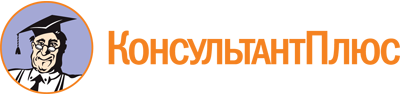 Приказ Минэкономразвития России от 18.02.2021 N 77
"Об утверждении требований к реализации мероприятия по созданию и (или) развитию центров поддержки экспорта, осуществляемого субъектами Российской Федерации, бюджетам которых предоставляются субсидии на государственную поддержку малого и среднего предпринимательства, а также физических лиц, применяющих специальный налоговый режим "Налог на профессиональный доход", в субъектах Российской Федерации в целях достижения целей, показателей и результатов региональных проектов, обеспечивающих достижение целей, показателей и результатов федерального проекта "Акселерация субъектов малого и среднего предпринимательства", входящего в состав национального проекта "Малое и среднее предпринимательство и поддержка индивидуальной предпринимательской инициативы", и требований к центрам поддержки экспорта"
(Зарегистрировано в Минюсте России 30.03.2021 N 62918)Документ предоставлен КонсультантПлюс

www.consultant.ru

Дата сохранения: 17.05.2021
 КонсультантПлюс: примечание.В официальном тексте документа, видимо, допущена опечатка: имеется в виду пункт 13.6.2, а не 12.6.2.КонсультантПлюс: примечание.В официальном тексте документа, видимо, допущена опечатка: имеется в виду пункт 13.8.1, а не 13.8.2.N п/пМероприятияПримечаниеФедеральный бюджетФедеральный бюджетБюджет субъекта Российской ФедерацииБюджет субъекта Российской ФедерацииВнебюджетные источникиВнебюджетные источникиN п/пМероприятияПримечаниеПлан (тыс. рублей)Факт (тыс. рублей)План (тыс. рублей)Факт (тыс. рублей)План (тыс. рублей)Факт (тыс. рублей)Организационные расходы центра поддержки экспортаОрганизационные расходы центра поддержки экспортаОрганизационные расходы центра поддержки экспортаОрганизационные расходы центра поддержки экспортаОрганизационные расходы центра поддержки экспортаОрганизационные расходы центра поддержки экспортаОрганизационные расходы центра поддержки экспортаОрганизационные расходы центра поддержки экспортаОрганизационные расходы центра поддержки экспорта1Фонд оплаты труда (расшифровка расходов указывается в соглашении о взаимодействии уполномоченного органа с акционерным обществом "Российский экспортный центр", заключенном в соответствии с пунктом 55 Правил (далее - соглашение с РЭЦ)-XX2Начисления на оплату труда(расшифровка расходов указывается в соглашении с РЭЦ)-XX3Премиальный фонд (расшифровка расходов указывается в соглашении с РЭЦ)Средства бюджета субъекта Российской Федерации и внебюджетные источники, расходоваться не могут, однако могут ежеквартально переноситься на статьи "Фонд оплаты труда", "Начисления на оплату труда", Комплексные услуги" в соответствии с подпунктом "г" пункта 3 настоящих ТребованийXX4Приобретение основных средств для оборудования рабочих мест административно-управленческого персонала (расшифровка расходов указывается в соглашении с РЭЦ)Только для ЦПЭ, не входящих в состав центра "Мой бизнес".Не более 1 млн. рублей в первый год создания ЦПЭ, не более 500 тыс. рублей в целях обеспечения основными средствами дополнительных штатных единиц и переоснащения существующих штатных единиц ЦПЭ5Приобретение расходных материалов(расшифровка расходов указывается в соглашении с РЭЦ)-XX6Прочие текущие расходы(расшифровка расходов указывается в соглашении с РЭЦ)-XX7Услуги связиНе более 200 тыс. рублей8Коммунальные услуги, включая аренду (субаренду) помещенийТолько для ЦПЭ, не входящих в состав центра "Мой бизнес".Площадь не менее 70 кв. м и не более 150 кв. мНе более 1,2 млн. рублей9Доступ к российским и международным информационным порталам и базам данных по тематике внешнеэкономической деятельности(расшифровка расходов указывается в соглашении с РЭЦ)Не более 160 тыс. рублей10Сертификация/инспекция центра поддержки экспорта (далее - ЦПЭ)(расшифровка расходов указывается в соглашении с РЭЦ)Не более 500 тыс. рублей/не более 200 тыс. рублей11Командировки сотрудников ЦПЭСопровождение сотрудниками ЦПЭ одного индивидуального стенда при организации участия субъекта малого и среднего предпринимательства в выставочно-ярмарочном мероприятии в Российской Федерации и (или) в иностранном государстве за счет средств федерального бюджета не осуществляетсяне более 5% от суммы средств федерального бюджетане более 5% от суммы средств федерального бюджета12Расходы на повышение квалификации/обучение сотрудников ЦПЭ (расшифровка расходов указывается в соглашении с РЭЦ)Не более 60 тыс. рублей на 1 человека.Указывается, что конкретно проводится - обучение или повышение квалификации, если обучение, то дополнительно указывается наименование вузаПопуляризация образа экспортера и деятельности центра поддержки экспортаПопуляризация образа экспортера и деятельности центра поддержки экспортаПопуляризация образа экспортера и деятельности центра поддержки экспортаПопуляризация образа экспортера и деятельности центра поддержки экспортаПопуляризация образа экспортера и деятельности центра поддержки экспортаПопуляризация образа экспортера и деятельности центра поддержки экспортаПопуляризация образа экспортера и деятельности центра поддержки экспортаПопуляризация образа экспортера и деятельности центра поддержки экспортаПопуляризация образа экспортера и деятельности центра поддержки экспорта13Продвижение информации о деятельности ЦПЭ в СМИ и в информационно-телекоммуникационной сети "Интернет", в том числе продвижение аккаунтов ЦПЭ в социальных сетях в информационно-телекоммуникационной сети "Интернет", информационное сопровождение проводимых ЦПЭ мероприятий в СМИНе более 1,8 млн. рублейне менее 4% от суммы средств федерального бюджетане менее 4% от суммы средств федерального бюджета14Создание и (или) обеспечение работы сайта ЦПЭ в информационно-телекоммуникационной сети "Интернет", включая его модернизациюНе более 200 тыс. рублей на сайт.Указать адрес сайта15Ребрендинг ЦПЭ, в т.ч. расходы на внедрение корпоративного стиля, включая изготовление сувенирной продукции, вывесок, баннеров и другоеНе более 800 тыс. рублей16Организация и проведение конференции, форума, круглого стола или другого мероприятияВключает затраты на аренду помещения для проведения конгрессного мероприятия, его техническое оснащение, подготовку и печать раздаточных материалов, лингвистическое сопровождение (синхронный перевод, но не более 2 переводчиков за один рабочий день, последовательный перевод, но не более 2 переводчиков за один рабочий день, техническое обеспечение синхронного перевода), и другое.Не более 2 млн. рублей на статью.Информационное сопровождение мероприятий осуществляется за счет средств, предусмотренных статьей 13 сметы16.1Форум(расшифровка расходов указывается в соглашении с РЭЦ)Не более 1 млн. рублей на 1 форум.Указать количество субъектов малого и среднего предпринимательства.Количество участников форума должно быть не менее 300, не менее 2/3 из которых составляют представители субъектов малого и среднего предпринимательства16.2Конференция(расшифровка расходов указывается в соглашении с РЭЦ)Не более 600 тыс. рублей на 1 конференцию.Указать количество субъектов малого и среднего предпринимательства.Количество участников конференции должно быть от 50 до 300, не менее 2/3 из которых составляют представители субъектов малого и среднего предпринимательства16.3Круглый стол(расшифровка расходов указывается в соглашении с РЭЦ)Не более 100 тыс. рублей на 1 круглый стол.Указать количество субъектов малого и среднего предпринимательства.Количество участников круглого стола до 50, не менее 2/3 из которых составляют представители субъектов малого и среднего предпринимательства17Мероприятие для обмена опытом центров поддержки экспорта(расшифровка расходов указывается в соглашении с РЭЦ)-18Организация и проведение ежегодного регионального конкурса "Экспортер года"Не более 2 млн. рублей.Информационное сопровождение мероприятий осуществляется за счет средств, предусмотренных статьей 13 сметыКомплексные услуги ЦПЭКомплексные услуги ЦПЭКомплексные услуги ЦПЭКомплексные услуги ЦПЭКомплексные услуги ЦПЭКомплексные услуги ЦПЭКомплексные услуги ЦПЭКомплексные услуги ЦПЭКомплексные услуги ЦПЭ19.Комплексные услуги ЦПЭ-19.1Сопровождение экспортного контрактаНе более 150 тыс. рублей на 1 субъект малого и среднего предпринимательства.Указать количество субъектов малого и среднего предпринимательства.Не более 1,5 млн рублей на статьюНе включаются затраты ЦПЭ на дополнительные услуги, указанные в разделах сметы "Сертификация" и "Дополнительные услуги"19.2Содействие в поиске и подборе иностранного покупателяНе более 200 тыс. рублей на 1 субъект малого и среднего предпринимательства.Указать количество субъектов малого и среднего предпринимательстваНе включаются затраты ЦПЭ на дополнительные услуги, указанные в разделе сметы "Дополнительные услуги"19.3Обеспечение доступа субъектов малого и среднего предпринимательства субъекта Российской Федерации к запросам иностранных покупателей на товары (работы, услуги)Не более 200 тыс. рублей на 1 субъект малого и среднего предпринимательства.Указать количество субъектов малого и среднего предпринимательства из расчета не более 3 субъектов малого и среднего предпринимательства на 1 запрос иностранного покупателяУказать количество запросов иностранных покупателей на товары (работы, услуги)Не более 2,5 млн рублей на статью19.4Организация и проведение международных бизнес-миссий(расшифровка расходов указывается в соглашении с РЭЦ)Не более 1 млн. рублей на одно мероприятие при участии не менее 3 субъектов малого и среднего предпринимательства.Указать количество субъектов малого и среднего предпринимательстваНе включаются затраты ЦПЭ на дополнительные услуги, указанные в разделе сметы "Дополнительные услуги"Информационное сопровождение мероприятий осуществляется за счет средств, предусмотренных статьей 13 сметы19.5Организация и проведение реверсных бизнес-миссий (прием иностранной делегации на территории субъекта Российской Федерации с целью проведения бизнес-встреч и продвижения российской продукции на экспорт)(расшифровка расходов указывается в соглашении с РЭЦ)Не более 500 тыс. рублей на 1 иностранную компанию, не более 2 млн. рублей (при составе делегации более 4 иностранных компаний)Указать количество субъектов малого и среднего предпринимательстваУказать количество иностранных физических лиц и юридических лицИнформационное сопровождение мероприятий осуществляется за счет средств, предусмотренных статьей 13 сметы19.6Организация и проведение межрегиональных бизнес-миссий(расшифровка расходов указывается в соглашении с РЭЦ)Не более 500 тыс. рублей на одно мероприятие при участии не менее 3 субъектов малого и среднего предпринимательстваИнформационное сопровождение мероприятий осуществляется за счет средств, предусмотренных статьей 13 сметы19.7Организация участия субъектов малого и среднего предпринимательства в выставочно-ярмарочном мероприятии в иностранном государстве(расшифровка расходов указывается в соглашении с РЭЦ)Не более 1,5 млн. рублей на индивидуальный стенд, не более 3 млн. рублей на коллективный стенд, суммарные затраты на индивидуальные стенды в рамках одного мероприятия не более 3 млн рублей.Указать количество субъектов малого и среднего предпринимательстваНе включаются затраты ЦПЭ на дополнительные услуги, указанные в разделе сметы "Дополнительные услуги"Информационное сопровождение мероприятий осуществляется за счет средств, предусмотренных статьей 13 сметы19.8Организация участия субъектов малого и среднего предпринимательства в выставочно-ярмарочном мероприятии в Российской Федерации(расшифровка расходов указывается в соглашении с РЭЦ)Не более 750 тыс. рублей на индивидуальный стенд, не более 1,5 млн. рублей на коллективный стенд, суммарные затраты на индивидуальные стенды в рамках одного мероприятия не более 1,5 млн рублей.Указать количество субъектов малого и среднего предпринимательстваНе включаются затраты ЦПЭ на дополнительные услуги, указанные в разделе сметы "Дополнительные услуги"Информационное сопровождение мероприятий осуществляется за счет средств, предусмотренных статьей 13 сметы19.9Содействие в размещении субъектов МСП на международных электронных торговых площадках(расшифровка расходов указывается в соглашении с РЭЦ)-19.9.1.Регистрация и продвижение МСП на международной электронной торговой площадке, в том числе привлечение сервисного партнераНе более 1 млн рублей на 1 субъект малого и среднего предпринимательства, включая не более 300 тыс. рублей на содействие в размещении и хранении продукции субъекта малого и среднего предпринимательства в местах временного хранения за рубежом.Указать наименование торговой площадкиУказать количество субъектов малого и среднего предпринимательстваНе включаются затраты ЦПЭ на дополнительные услуги, указанные в разделах сметы "Сертификация" и "Дополнительные услуги"Информационное сопровождение мероприятий осуществляется за счет средств, предусмотренных статьей 13 сметы19.9.2.Размещение ЦПЭ на международных электронной торговой площадкеНе более 1 млн рублей на статьюУказать количество субъектов малого и среднего предпринимательстваРасходы на содействие в размещении и хранении продукции субъекта малого и среднего предпринимательства в местах временного хранения за рубежом не предусматриваютсяНе включаются затраты ЦПЭ на дополнительные услуги, указанные в разделах сметы "Сертификация" и "Дополнительные услуги"Информационное сопровождение мероприятий осуществляется за счет средств, предусмотренных статьей 13 сметы19.10Обеспечение участия субъектов малого и среднего предпринимательства в акселерационных программах по развитию экспортной деятельности-19.10.1Акселерация по программе Школы экспорта РЭЦ "Экспортный форсаж"(расшифровка расходов указывается в соглашении с РЭЦ)Не более 3 млн. рублей за 1 акселерационный проект для не менее 10 субъектов малого и среднего предпринимательства.Указать количество субъектов малого и среднего предпринимательства.Не допускаются выплаты сотрудникам ЦПЭ, привлекаемым в качестве тренеров, трекеров или наставников за счет данной статьи сметыИнформационное сопровождение мероприятий осуществляется за счет средств, предусмотренных статьей 13 сметы19.10.2Акселерация на базе ЦПЭ(расшифровка расходов указывается в соглашении с РЭЦ)Не более 1,5 млн. рублей за 1 акселерационный проект для не менее 10 субъектов малого и среднего предпринимательства.Указать количество субъектов малого и среднего предпринимательстваНе более 3 млн рублей на статьюНе допускаются выплаты сотрудникам ЦПЭ, привлекаемым в качестве тренеров, трекеров или наставников за счет данной статьи сметыИнформационное сопровождение мероприятий осуществляется за счет средств, предусмотренных статьей 13 сметыНе более 50%Не более 50%Не менее 50%Не менее 50%19.10.2.1Проведение информационно-консультационных модулей-XX19.10.2.2СопровождениеНе более 5 тыс. рублей на 1 консультацию.Не более 100 тыс. рублей за вывод 1 субъекта малого и среднего предпринимательства на экспорт19.10.3Акселерация с привлечением партнерских организаций(расшифровка расходов указывается в соглашении с РЭЦ)Не более 1,5 млн. рублей на 1 субъект малого и среднего предпринимательства.При условии софинансирования не менее 20% стоимости со стороны субъектов малого и среднего предпринимательства.Указать количество субъектов малого и среднего предпринимательства, количество участниковИнформационное сопровождение мероприятий осуществляется за счет средств, предусмотренных статьей 13 сметыНе более 80%Не более 80%СертификацияСертификацияСертификацияСертификацияСертификацияСертификацияСертификацияСертификацияСертификация20.Содействие в приведении продукции и (или) производственного процесса в соответствие с обязательными требованиями, предъявляемыми на внешних рынках для экспорта товаров (работ, услуг) (стандартизация, сертификация, необходимые разрешения)Не более 1 млн. рублей на 1 субъект малого и среднего предпринимательства.При условии софинансирования не менее 20% стоимости со стороны субъекта малого и среднего предпринимательства.Указать количество субъектов малого и среднего предпринимательстваНе более 80%Не более 80%Дополнительные услуги ЦПЭДополнительные услуги ЦПЭДополнительные услуги ЦПЭДополнительные услуги ЦПЭДополнительные услуги ЦПЭДополнительные услуги ЦПЭДополнительные услуги ЦПЭДополнительные услуги ЦПЭДополнительные услуги ЦПЭ21.Дополнительные услуги ЦПЭ-21.1Содействие в создании на иностранном языке и (или) модернизации существующего сайта субъекта малого или среднего предпринимательства в информационно-телекоммуникационной сети "Интернет" на иностранном языкеНе более 150 тыс. рублей на сайт 1 субъекта малого и среднего предпринимательства.При условии софинансирования не менее 20% стоимости со стороны субъектов малого и среднего предпринимательства.Указать количество субъектов малого и среднего предпринимательства Услуга является дополнительной и может предоставляться только в составе комплексных услугНе более 80%Не более 80%21.2Содействие в проведении индивидуальных маркетинговых/патентных исследований иностранных рынков по запросу субъектов малого и среднего предпринимательстваНе более 300 тыс. рублей на 1 субъект малого и среднего предпринимательства.При условии софинансирования не менее 20% стоимости со стороны субъекта малого и среднего предпринимательства.Указать количество субъектов малого и среднего предпринимательстваУслуга является дополнительной и может предоставляться только в составе комплексных услугНе более 80%Не более 80%21.3Содействие в обеспечении защиты интеллектуальной собственности за пределами территории Российской Федерации, в том числе получении патентов на результаты интеллектуальной деятельностиНе более 1 млн. рублей на 1 субъект малого и среднего предпринимательства.При условии софинансирования не менее 30% стоимости затрат на делопроизводство со стороны субъекта малого и среднего предпринимательства.Указать количество субъектов малого и среднего предпринимательстваУслуга является дополнительной и может предоставляться только в составе комплексных услугИнформационно-консультационные мероприятия по вопросам экспортной деятельностиИнформационно-консультационные мероприятия по вопросам экспортной деятельностиИнформационно-консультационные мероприятия по вопросам экспортной деятельностиИнформационно-консультационные мероприятия по вопросам экспортной деятельностиИнформационно-консультационные мероприятия по вопросам экспортной деятельностиИнформационно-консультационные мероприятия по вопросам экспортной деятельностиИнформационно-консультационные мероприятия по вопросам экспортной деятельностиИнформационно-консультационные мероприятия по вопросам экспортной деятельностиИнформационно-консультационные мероприятия по вопросам экспортной деятельности22.Информационно-консультационные мероприятия по вопросам экспортной деятельности-22.1Проведение экспортных семинаров в рамках соглашения с АНО ДПО "Школа экспорта АО "Российской экспортный центр"(расшифровка расходов указывается в соглашении с РЭЦ)Не более 80 тыс. рублей на 1 семинар.Не более 8 тыс. рублей на 1 субъект малого и среднего предпринимательства - участника семинара.Не более 20 тыс. рублей на 1 вебинарУказать количество субъектов малого и среднего предпринимательстваНе допускаются выплаты сотрудникам ЦПЭ, привлекаемым в качестве федерального или регионального тренера за счет данной статьи сметыИнформационное сопровождение мероприятий осуществляется за счет средств, предусмотренных статьей 13 сметы22.2Проведение мастер-классов, экспортных семинаров, вебинаров и других информационно-консультационных мероприятий(расшифровка расходов указывается в соглашении с РЭЦ)Не более 100 тыс. рублей на 1 мастер-класс, экспортный семинар.Не более 8 тыс. рублей на 1 субъект малого и среднего предпринимательства - участника мастер-класса, экспортного семинара.Не более 20 тыс. рублей на 1 вебинар.Указать количество субъектов малого и среднего предпринимательстваНе допускаются выплаты сотрудникам ЦПЭ, привлекаемым в качестве лектора за счет данной статьи сметы. Информационное сопровождение мероприятий осуществляется за счет средств, предусмотренных статьей 13 сметыАбонентская плата за использование международной электронной площадки в рамках проведения вебинаров осуществляется за счет средств, предусмотренных статьей 6 сметыДругоеДругоеДругоеДругоеДругоеДругоеДругоеДругоеДругое23Другое(расшифровка расходов указывается в соглашении с РЭЦ)Не более 200 тыс. рублейИТОГОИТОГОN п/пНаименование показателяЕдиница измерения20__ год (отчетный год)20__ год (отчетный год)20__ год (отчетный год)20__ год (отчетный год)20__ год (отчетный год)20__ год (отчетный год)20__ год (отчетный год)20__ год (отчетный год)20__ год (отчетный год)20__ год (отчетный год)N п/пНаименование показателяЕдиница измеренияI квI квII квII квIII квIII квIV квIV квИтогоИтогоN п/пНаименование показателяЕдиница измеренияПланФактПланФактПланФактПланФактПланФакт1Количество субъектов малого и среднего предпринимательства, получивших услуги, всегоединиц1.1Количество субъектов малого и среднего предпринимательства, получивших услуги ЦПЭединиц1.2количество субъектов малого и среднего предпринимательства, получивших услуги РЭЦ и его дочерних организаций при содействии ЦПЭединиц2Количество субъектов малого и среднего предпринимательства, заключивших экспортные контракты при содействии ЦПЭ, всего(при наличии информации субъектов малого и среднего предпринимательства о заключении экспортного контракта по итогам полученной услуги или комплекса услуг, включая предмет и дату экспортного контракта, страну экспорта, включая объем экспорта по экспортному контракту в тыс. долл. США по курсу Центрального банка Российской Федерации на дату подписания экспортного контракта, название иностранного контрагента)единицв том числе:в том числе:в том числе:в том числе:в том числе:в том числе:в том числе:в том числе:в том числе:в том числе:в том числе:в том числе:в том числе:2.1ранее не осуществлявших экспортную деятельностьединиц2.2ранее осуществлявших экспортную деятельностьединиц2.3в результате комплексной услуги по сопровождению экспортного контрактаединиц2.4в результате комплексной услуги содействие в поиске и подборе иностранного покупателяединиц2.5в результате комплексной услуги по обеспечению доступа субъектов малого и среднего предпринимательства субъекта Российской Федерации к запросам иностранных покупателей на товары (работы, услуги)единиц2.6в результате комплексной услуги по организации и проведению международных бизнес-миссийединиц2.7в результате комплексной услуги по организации и проведению реверсных бизнес-миссийединиц2.8в результате комплексной услуги по организации и проведению межрегиональных бизнес-миссийединиц2.9в результате комплексной услуги по организации участия субъектов малого и среднего предпринимательства в выставочно-ярмарочном мероприятии на территории Российской Федерации и за пределами территории Российской Федерации2.10в результате комплексной услуги по содействию в размещении субъектов малого и среднего предпринимательства на международных электронных торговых площадкахединиц2.11в результате комплексной услуги обеспечение участия субъектов малого и среднего предпринимательства в акселерационных программах по развитию экспортной деятельностиединиц3Объем поддержанного экспорта субъектов малого и среднего предпринимательства(по курсу Центрального банка Российской Федерации, действующему на дату заключения экспортного контракта)млн. долл. СШАN п/пНазвание субъекта малого и среднего предпринимательстваИННОтрасль (товар, работа, услуга)(с указанием кодов ОКВЭД)Код ТН ВЭД ЕАЭСГод начала экспортной деятельностиУслугаУслугаУслугаУслугаУслугаУслугаУслугаУслугаУслугаЭкспортный контрактЭкспортный контрактЭкспортный контрактЭкспортный контрактЭкспортный контрактN п/пНазвание субъекта малого и среднего предпринимательстваИННОтрасль (товар, работа, услуга)(с указанием кодов ОКВЭД)Код ТН ВЭД ЕАЭСГод начала экспортной деятельностиNВид поддержкиДетализация поддержкиДата запросаНомер соглашения ЦПЭ и субъекта малого и среднего предпринимательства на оказание услуги ЦПЭДата полученияСумма затрат бюджетных средств ЦПЭ на компаниюСтатья сметы (год сметы)Название подрядной организацииДатаN контрактаСтрана контрагентаНазвание контрагентаСумма экспортного контракта (млн долл. США)N п/пВид мероприятия (бизнес-миссия, выставочно-ярмарочное мероприятие, совещание, повышение квалификации)Даты командировки(дд.мм.гггг)Количество командируемых сотрудников ЦПЭМероприятиеМероприятиеМероприятиеМероприятиеЗатраты на командировкуЗатраты на командировкуN п/пВид мероприятия (бизнес-миссия, выставочно-ярмарочное мероприятие, совещание, повышение квалификации)Даты командировки(дд.мм.гггг)Количество командируемых сотрудников ЦПЭНазваниеДаты проведения(дд.мм.гггг)Страна (город)Статья сметы мероприятияИсточник финансирования(федеральный бюджет/бюджет субъекта Российской Федерации/внебюджетные источники)Сумма(тыс. рублей)СырьеНесырье энергетическоеНесырье неэнергетическое0501, 0502, 0505 - 05111211, 1213130114152218022302, 2303, 2307, 23082501 - 2522, 2524 - 2530262701 - 2703, 2709, 271111, 271121, 27143804, 382539154001, 4003, 40044101 - 4103, 41152043014401, 4403450147075001 - 50035101 - 51045202550563107001710110, 710121, 710210, 710221, 710231,710310, 711272047404750376027802790280022704 - 2708, 2710, 271112 - 271119, 271129, 2712, 2713, 2715, 271601 - 04050406 - 111201 - 1210, 1212, 121413021501 - 152116 - 171801, 1803 - 180619 - 222301, 2304 - 2306, 230924252328 - 373801 - 3803, 3805 - 3824, 38263901 - 3914, 3916 - 39264002, 4005 - 40174104 - 4114, 411510424302 - 43044402, 4404 - 44214502 - 4504464701 - 470648 - 495004 - 50075105 - 51135201, 5203 - 521253 - 545501 - 5504, 5506 - 551656 - 626301 - 630964 - 697002 - 7020710122, 710229, 710239, 710391,710399, 7104 - 7111, 7113 - 71187201 - 7203, 7205 - 7229737401 - 7403, 7405 - 74197501, 7502, 7504 - 75087601, 7603 - 76167801, 7804, 78067901, 7903 - 79078001, 8003, 800781 - 97Нижние переделыСредние переделыВерхние переделы010301 - 0303, 0306 - 03080409, 0410060701 - 0709, 0711, 0713, 07140801 - 0810, 0812 - 0814090111, 090190, 090220, 090240, 0903 - 0910101201 - 1207, 1209, 1210, 1212, 12141520, 15211703180122072301, 2304 - 2306240125232803, 2807, 2809, 2814, 2815, 281820, 281830, 282720, 283311, 28362901 - 2903, 2905, 2907, 2909, 2910, 2915 - 2917313803, 3807, 3824504104 - 4114, 41151043024402, 4404 - 440845024701, 470651055201, 52035301 - 530563096801 - 6803, 681469047003, 7005710229, 7105 - 71117201 - 7203, 7205 - 72077401 - 74037501, 750276017801790180018105208908020304, 03050401 - 0404, 0407, 040805040710, 07120811090112, 090121, 090122, 090210, 09023011120813021501 - 1516, 15181701, 17021803 - 1805190321022201, 220924032801, 2802, 280410 - 280440,280469 - 280480, 280511 - 280519, 280540, 2806, 2808, 2810 - 2813, 2816, 2817, 281810, 2819 - 2826,282710, 282731 - 282760, 2828 - 2832, 283319 - 283340, 2834, 2835, 2837 - 2843, 2847 - 28532904, 2906, 2908, 2911 - 2914,2918 - 2927, 2929 - 2931, 2940,29423201 - 3203, 320633013401, 34063501 - 35053601, 3602, 3605, 36063801, 3802, 3805, 3806, 3816,3817, 3820, 3823, 382410, 382440, 382460 - 382490, 38263901 - 3914, 3916, 3917, 3919 - 39214002, 4005 - 4009, 4012, 40174409 - 44184503, 45044702 - 47054801 - 48115004 - 50075106 - 51135204 - 52125306 - 5311545501 - 5504, 5506 - 55165601 - 56075801 - 5804, 5806, 5808, 5809, 5811606701, 67036804 - 68126901, 6902, 6905 - 69087002, 7004, 7006 - 7008, 7016, 70197103997208 - 72297301 - 7307, 7312 - 7314, 73177405 - 7411, 74137504 - 75077603 - 7608, 761478047903 - 79058003810110 - 810197, 810210 - 810297,810411 - 810430, 810530, 8106, 8107, 810820, 810830, 8110, 81110405, 0406151716170418061901, 1902, 1904, 1905202101, 2103 - 21062202 - 2206, 220823092402280450, 280461, 280490, 280530,2844 - 28462928, 2932 - 2939, 2941303204, 3205, 3207 - 32153302 - 33073402 - 3405, 34073506, 35073603, 3604373808 - 3815, 3818, 3819, 3821,3822, 3824303918, 3922 - 39264010, 4011, 4013 - 4016424303, 43044419 - 4421464812 - 4823495608, 5609575805, 5807, 58105961626301 - 630864 - 666702, 67046813, 68156903, 6909 - 69147009 - 7015, 7017, 7018, 7020710122, 710239, 710391, 7104,7113 - 71187308 - 7311, 7315, 7316, 7318 -73267412, 7415 - 741975087609 - 7613, 7615, 7616780679078007810199, 810299, 8103, 810490,810590, 810890, 8109, 8112, 811382 - 888901 - 890790 - 97N п/пНаименование услугиМетодика расчета показателя результативностиРекомендуемое минимальное значение показателя результативности ЦПЭ1.Комплексная услуга по сопровождению экспортного контрактаПроцентное отношение количества субъектов малого и среднего предпринимательства, заключивших экспортные контракты по результатам комплексных услуг по сопровождению экспортного контракта, к количеству субъектов малого и среднего предпринимательства, получивших комплексные услуги по сопровождению экспортного контракта90%2.Комплексная услуга по содействию в поиске и подборе иностранного покупателяПроцентное отношение количества субъектов малого и среднего предпринимательства, заключивших экспортные контракты по результатам комплексных услуг по содействию в поиске и подборе иностранного покупателя, к количеству субъектов малого и среднего предпринимательства, получивших комплексные услуги по содействию в поиске и подборе иностранного покупателя50%3.Комплексная услуга по обеспечению доступа субъектов малого и среднего предпринимательства субъекта Российской Федерации к запросам иностранных покупателей на товары (работы, услуги)Процентное отношение количества запросов иностранных покупателей на товары (работы, услуги), по итогам которых субъектами малого и среднего предпринимательства заключены экспортные контракты, к количеству отработанных ЦПЭ запросов иностранных покупателей на товары (работы, услуги)30%4.Комплексная услуга по организации и проведению международных бизнес-миссийПроцентное отношение количества субъектов малого и среднего предпринимательства, заключивших экспортные контракты по результатам комплексных услуг по организации и проведению международных бизнес-миссий, к количеству субъектов малого и среднего предпринимательства, получивших комплексные услуги по организации и проведению международных бизнес-миссий25%5.Комплексная услуга по организации и проведению реверсных бизнес-миссийПроцентное отношение количества иностранных хозяйствующих субъектов, заключивших контракты на покупку российских товаров (работ, услуг) по результатам реверсной бизнес-миссии, к количеству иностранных хозяйствующих субъектов, участвовавших в реверсных бизнес-миссиях50%6.Комплексная услуга по организации и проведению межрегиональных бизнес-миссийПроцентное отношение количества субъектов малого и среднего предпринимательства, заключивших экспортные контракты по результатам комплексных услуг по организации и проведению межрегиональных бизнес-миссий, к количеству субъектов малого и среднего предпринимательства, получивших комплексные услуги по организации и проведению межрегиональных бизнес-миссий25%7.Комплексная услуга по организации участия субъектов малого и среднего предпринимательства в выставочно-ярмарочных мероприятиях на территории Российской Федерации и за пределами территории Российской ФедерацииПроцентное отношение количества субъектов малого и среднего предпринимательства, заключивших экспортные контракты по результатам комплексных услуг по организации участия субъектов малого и среднего предпринимательства в выставочно-ярмарочных мероприятиях на территории Российской Федерации и за пределами территории Российской Федерации, к количеству субъектов малого и среднего предпринимательства, получивших комплексные услуги по организации участия субъектов малого и среднего предпринимательства в выставочно-ярмарочных мероприятиях на территории Российской Федерации и за пределами территории Российской Федерации25%8.Комплексная услуга по содействию в размещении субъектов малого и среднего предпринимательства и (или) товара (работы, услуги) субъекта малого и среднего предпринимательства на международных электронных торговых площадкахПроцентное отношение количества субъектов малого и среднего предпринимательства, заключивших экспортные контракты по результатам комплексных услуг по содействию в размещении субъектов малого и среднего предпринимательства и (или) товара (работы, услуги) субъекта малого и среднего предпринимательства на международных электронных торговых площадках, к количеству субъектов малого и среднего предпринимательства, получивших комплексные услуги по содействию в размещении субъектов малого и среднего предпринимательства и (или) товара (работы, услуги) субъекта малого и среднего предпринимательства на международных электронных торговых площадках25%8.1.Комплексная услуга по содействию в размещении субъектов малого и среднего предпринимательства и (или) товара (работы, услуги) субъекта малого и среднего предпринимательства на международных электронных торговых площадках, в случае размещения товаров (работ, услуг) субъектов малого и среднего предпринимательства на точке присутствия ЦПЭ на международной электронной торговой площадкеПроцентное отношение количества субъектов малого и среднего предпринимательства, заключивших экспортные контракты по результатам комплексных услуг по содействию в размещении субъектов малого и среднего предпринимательства и (или) товара (работы, услуги) субъекта малого и среднего предпринимательства на международных электронных торговых площадках, в случае размещения товаров (работ, услуг) субъектов малого и среднего предпринимательства на точке присутствия ЦПЭ на международной электронной торговой площадке, к количеству субъектов малого и среднего предпринимательства, получивших комплексные услуги по содействию в размещении субъектов малого и среднего предпринимательства и (или) товара (работы, услуги) субъекта малого и среднего предпринимательства на международных электронных торговых площадках, в случае размещения товаров (работ, услуг) субъектов малого и среднего предпринимательства на точке присутствия ЦПЭ на международной электронной торговой площадке10%9.Комплексная услуга по обеспечению участия субъектов малого и среднего предпринимательства в акселерационных программах по развитию экспортной деятельностиПроцентное отношение количества субъектов малого и среднего предпринимательства, заключивших экспортные контракты по результатам комплексных услуг по обеспечению участия субъектов малого и среднего предпринимательства в акселерационных программах по развитию экспортной деятельности, к количеству субъектов малого и среднего предпринимательства, получивших комплексные услуги по обеспечению участия субъектов малого и среднего предпринимательства в акселерационных программах по развитию экспортной деятельности20%10.Обеспечение участия субъектов малого и среднего предпринимательства в семинарах, вебинарах, мастер-классах и других информационно-консультационных мероприятиях по вопросам экспортной деятельностиПроцентное отношение количества субъектов малого и среднего предпринимательства, привлеченных в ЦПЭ на комплексные услуги, к количеству субъектов малого и среднего предпринимательства, принявших участие в проводимых ЦПЭ семинарах, вебинарах, мастер-классах и других информационно-консультационных мероприятиях по вопросам экспортной деятельности50%